Angel Rock Leap testimonialsAmazon Reviews (4/5, 5/5 star reviews)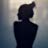 Luna Saint Claire5.0 out of 5 starsHighly Recommend this coming of age storyMarch 1, 2018Format: Kindle EditionVerified PurchaseA quote from Angel Rock Leap by Ellen Weisberg and Ken Yoffe is at the core of this well-written, page-turning, coming of age story. “It seemed so easy to feel sorry for oneself. And to blame others for a life not fully lived.” Growing up, we all experience childhood traumas. These inner wounds, if not healed, erode our self-worth leading us to search externally for the validation we crave. Inner wounds become an integral part of how we see ourselves and form the paradigm with which we establish relationships. Returning to her hometown, Sarah faces her past with the help of her best friend Scott – a delightful character and “Greek chorus” who is insightful and adds comic relief. Letting go of the past, and healing the wounds is at the core of this story which effortlessly weaves humor, anger, pain and suspense. 5/5 Stars from Luna Saint Claire – author of The Sleeping SerpentOne person found this helpfulHelpfulComment Report abuse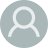 M. Small5.0 out of 5 starsIf you've ever felt the world was against you...August 8, 2018Format: PaperbackVerified PurchaseWhat do you do when your dreams have been destroyed at the age of nineteen? Sarah retreats to the small town where she grew up to figure that out. But her past intrudes, in the form of old enemies and boyfriends. I thought I knew where the story would go from here, but I was wrong. Sarah did dive into the pit of despair, but I wasn’t expecting the wild ride I got, Sarah’s humanity and sheer doggedness, the story twists, the ending, or the feeling of hope I walked away with.

I highly recommend this book. If you’ve ever felt like a misfit or that the world is against you, it may be the inspiration you need.One person found this helpfulHelpfulComment Report abuseNeal Reynolds5.0 out of 5 starsA story that's enjoyable and also importantNovember 8, 2017Format: PaperbackVine Customer Review of Free Product( What's this? )This is a wonderful book for teens, but it doesn't stop there. Certainly, Sarah is a character many teen girls will relate with. But this book emphatically ius not just for teens. It's for everyone. It's Christian in it's appeal, but non Christians will not find it preachy in anyway.l This is a heartfelt story that any person can relate to.

This is a book that's quite enjoyable reading. There are several characters to relate to. For instance, there is Doug, a character you meet before you realize who he is. There's Pamela, somebody you can hate at first, but as you come to understand her, you can relate with.

The examples we get throughout the book of Sarah's writing adds to our understanding. All in all, this is a book you must read. It will add to your understanding. At the same time, it's highly enjoyable. Stop reading this review and get hold of the book and read it. You'll be glad you did.6 people found this helpfulHelpfulComment Report abusexlr8tor645.0 out of 5 starsA must read for anyone, I was pleasantly surprisedJune 26, 2016Format: Audible AudiobookI was given a copy of the book by the publisher, and my first thought was, this is a young adult book. I am nowhere near being a young adult, what am I supposed to do with this? I read a little bit of the book, and found myself being drawn into it.

At first I thought the main character was weak, and just loved to complain. As the book progressed, and you find more about her past, everything seems to open up. I also started to realize that I could very much relate, coming from a bleak hometown, with seemingly little in the way of opportunity for all but a select few. I recall so many wanting to leave as soon as they graduated. Those who went back were often viewed as failures, unable to break away.

This is a great read that shows how chaotic and petty life can be. I think it was the reality of human nature in this book that really hit home for me. So often people do not strive to better themselves, but instead try to drag down everyone around them. In children and young adults this can often manifest itself in bullying and meanness.

This story deals with the aftermath of that childhood bullying, and how it can leave lifelong scars, and change the course of lives, for better or worse.

Angel Rock Leap is a must read for not just young adults, but for anyone who can appreciate a finely crafted tale that is written in such a way, that you feel like you are there with the characters, living their story.

I also want to give a big thank you to Corrie Legge who did a great job with the audible book, she really brought the characters alive in a big way.6 people found this helpfulHelpfulComment Report abuse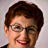 Lea H. Becker5.0 out of 5 starsApplause from a senior woman who identifies with a young girl in search of her destinyAugust 18, 2016Format: Kindle EditionI've read Ellen Weisberg's books before and couldn't wait to read this one. The story took me back to my own school day years when I was treated as an outsider. My parents moved many times and I was always having to adjust to a new school. I was bullied so often as a young student, I thought there was something wrong with me. Another aspect of the story I could relate to was the fact that I was a college dropout. My early dreams had turned sour and I can't forget the hopelessness I felt when my relationships with both boys and girls left me feeling helpless. Ms. Weisberg and Mr. Yoffe seem to have hit the nail on the head as far as I'm concerned. I read the book in two sittings because it held my interest and I began to care about the female main character and her struggles. When I get deeply involved in a novel, I know there is some type of message that is powerful for me.6 people found this helpfulHelpfulComment Report abuseSomebody's Mother5.0 out of 5 starsTimeless experiences mold who we are.July 13, 2016Format: Audible AudiobookEvery once in a while a book comes along that's great for everyone no matter who you are or where you came from.
Sara is a hometown character I could relate to.
Ellen has a beautiful writing gift to pull you right in the book. It was hard to put down.
I have a young person in mind right now going through much the same experiences but don't let this fool you. It is not just for teens. It's for everyone!
Learning what molded us as adults can help with your future you.
For me, I was bullied from day one until Jr. year when I took control, never realizing I had the control the entire time.
Empower yourself, empower someone else or just acknowledge your inner child knowing no one deserves to be bullied at any stage of life.7 people found this helpfulHelpfulComment Report abuseAmy S5.0 out of 5 starsI highly recommend this bookJune 29, 2016Format: Audible AudiobookAngel Rock Leap is inspirational and powerful. Nineteen year old Sarah returns to her hometown and confronts issues and people from her past, including the memory of having been bullied in high school. The characters are believable and the story is relevant to young people today. Ellen Weisberg is a talented writer and readers will connect with the story. I highly recommend this book.5 people found this helpfulHelpfulComment Report abuseE. Kirchner-Dean5.0 out of 5 starsStrong young woman confronts her troubled past so she can move on with her life.July 19, 2016Format: PaperbackThis book has amazing characters and a lot of drama and action! Guaranteed you won't be bored! So uplifting to see a young woman take care of her own emotional health by actively confronting persons who bullied her in her youth. So many people just let the matters slide. Personal growth on so many levels and not just for herself as the victim but for the perpetrator and other victims involved. Very uplifting! We need more writing like this. Thank you Ellen Weisberg and Ken Yoffe!7 people found this helpfulHelpfulComment Report abuseDeb Daigle5.0 out of 5 starsSarah Sheds Angel Wings to Fight Back the BullyOctober 29, 2016Format: PaperbackWhen we are rocking inside with pain, we often hurt other people – without meaning to of course, but we do. This is the premise of Ellen Weisberg’s insightful young adult novel, “Angel Rock Leap.” Sarah is a broken woman at the tender age of 19. Broken because even at a more tender age, she was bullied and ostracized by her peers, the so-called “in crowd.”

Boy could I relate to this; and I dare say countless other young (or not so young) females will have the same reaction to this book that I had. And they will stand up and cheer when Sarah finally confronts her biggest nemesis, Pamela-the-beautiful-and-popular…who really isn’t “any of the above” anymore. She’s just a waitress in a small town, trying to reconnect with her “glory days” that never really existed anyhow. Did they ever really exist for anyone???

Sarah plunges into a deep “pity party” after flunking out of school…and the reader is momentarily afraid that she may “put out the big light.” But, to her credit (and inner strength that she discovers as she evolves)…Sarah decides to return to her hometown in rural upstate New York – to gain more insight into and knowledge of what keeps tripping her up in life.

Yet Sarah soon finds that home is the toughest place to learn how to stop being a victim – what with so many painful reminders around every doorway, every street corner. But inherently she knows this is the most important place to do it. Here, she uses her newfound insights to help others in similar quandaries. And here, she rediscovers friendship and love.

Angel Rock Leap portrays a kaleidoscope of characters, many of whom are lost and broken - each guilty of inadvertently inflicting pain on others due to the deep pain they are experiencing themselves. This is an anti-bullying story that proves beyond a shadow of a doubt that people who are in pain will inevitably hurt other people, whether they intend to or not.

This story deals with the aftermath of that childhood bullying, and how it can leave lifelong scars, and change the course of lives, for better or worse. This is precisely why the story is a “must read” NOT just for young adults…but for “older” adults, myself included, who are in our 40s, 50s and 60s now – but still deal with the affects of childhood bullying on a daily basis.

Psychologically, many of us who fall victim to bullying as teenagers end up turning to drugs and/or alcohol to “self medicate” – to numb the pain. But for those of us who survive, we finally find a way to shed those dysfunctional, addictive behaviors…in favor of other healthy behaviors that serve us well. However, our years of living behind a veil of drug-induced existence…we often become “trapped” in our early teenage years.

Sarah may not have turned to addictive substances to self-medicate; but I think it’s safe to say she got addicted to self-pity before finally figuring out ways of moving on with her life and shedding that victim identity.

She is able to receive help from some old friends with whom she’s reconnected – Scott, Gary, Doug – even Pamela the bully. Developing relationships with these individuals helps Sarah come to terms with her new identity as a new adult.

This novel really begs a sequel. I want to find out what happens to Sarah! Does she go back to school? Does she realize her dreams? Does she finally have a satisfying sexual relationship??? Inquiring minds want to KNOW!

Written by:
Deb Daigle, Reporter,
WGBH Radio, 89.7 FM3 people found this helpfulHelpfulComment Report abuseaimeela5.0 out of 5 starsPerfectly on targetAugust 17, 2016Format: PaperbackA compelling book that speaks to the uncertainty of life and the seemingly irrational decisions those who have been abused find themselves at the effect of. The authors are clear in their intent and message, continuing to speak so effectively to younger people in words they can relate to, situations that can evoke the craziness of their own experiences, and ultimately derive comfort from.6 people found this helpfulHelpfulComment Report abuseAmazon Customer5.0 out of 5 starsThis story is an easy read, and the protagonist is believableOctober 16, 2016Format: PaperbackThis story is an easy read, and the protagonist is believable. I can very much relate to some of her experiences - - I spent part of my life in a small town such as the one she comes from, so the situations and people feel familiar, for better or worse. The theme of overcoming the past and people who made life less than pleasant is very important. And I think many will relate to her story and experiences in one way or another.4 people found this helpfulHelpfulComment Report abuseLisaKal5.0 out of 5 starsSo far, so great!August 22, 2016Format: PaperbackI just starting reading this book, just read first two chapters, and so far it is fantastic!
What I love is I can get into the story right away. There are no long drawn out introductions leaving you wondering, 'where is this story going,?' As soon as I starting reading, I was immediately engrossed into the world of Sarah, a young lady feeling vulnerable while failing miserably at life.
I can't wait to read more!3 people found this helpfulHelpfulComment Report abuse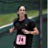 DLK5.0 out of 5 starsHighly reccommend Angel Rock Leap to allJuly 31, 2017Format: PaperbackAngel Rock Leap is an emotional and compelling book that I completely identified with-
even though my Late Teen, & Early 20's issues are years behind me...
that chronological fact didnt stop me from feeling empathy and interest in the characters, and their struggles. I felt invested in these characters from the very start.
The trials and troubles the characters are going through can be felt and understood by any of us at any age.
I read Angel Rock Leap in one sitting-
as I wanted to follow the characters all the way through rheir journey without interruption.
Highly reccommend this book to anyone who has and can or may identify and empathize with the stories and struggles and journey of these compelling characters.2 people found this helpfulHelpfulComment Report abuseLeona5.0 out of 5 starsAmazing story with a character who finds her way of dealing with a bullyJuly 26, 2016Format: Audible AudiobookAngel Rock Leap is an amazing story with a theme about bullying. The characters and situations were so believable. The story kept me glued to the next page -- I couldn't put it down until I found out how all of those relationships were going to resolve. It was satisfying to see the characters interact with each other and find their way through life as they learn more about themselves and react to each other.4 people found this helpfulHelpfulComment Report abuseKen colville5.0 out of 5 starsA truly enjoyable bookAugust 18, 2016Format: PaperbackOnce again Ellen Weisberg as in her previous novel "Gathering Roses" takes us through the sometimes painful,but always enriching experience of coming of age.Her unique ability to take you to a moment so clearly defined,you know you can identify with it.The situations,characters,and the experience of vicariously living them ,is very much a trip worth taking.A talented author,Ms. Weisberg is someone to keep an eye on,she is going places.5 people found this helpfulHelpfulComment Report abuseGrandmaMe5.0 out of 5 starsAs of a few days ago I finished reading Angel ...July 26, 2016Format: PaperbackAs of a few days ago I finished reading Angel Rock Leap. Once I picked it up, it ignited my interest. I am not one to take the subject of bullying lightly. It is tragic how often it affects so many lives. I appreciate Ellen Weisberg's style of writing and I look forward to a possible sequel to Angel Rock Leap or other future books.5 people found this helpfulHelpfulComment Report abuseDan5.0 out of 5 starsTerrific story!July 31, 2016Format: PaperbackSarah's story grabbed me because she had both an internal and external struggle. It wasn't just the academic failures or being bullied, it was why, how and if that mattered to her. Ms. Weisberg does such an excellent job in creating a specific character that I related to what Sarah was going through and felt that I understood her insecurities. I think this novel would be of interest to both younger and older readers.5 people found this helpfulHelpfulComment Report abuseHolly5.0 out of 5 starsTreat yourself to this gem of a book!July 23, 2016Format: Audible AudiobookAngel Rock Leap takes readers on a vivid, heartfelt journey inside a young woman's sincere quest for self-realization. Weisberg's and Yoffe's novel is not only touching and refreshingly honest, but also richly infused with intricate portrayals of relatable characters, leaving you wanting more. Remind yourself of life's amazing ability to surprise and guide us towards what is good and true.5 people found this helpfulHelpfulComment Report abuse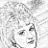 Mrs. Cindy Horowitz5.0 out of 5 starsInteresting for both young and not -so young alike !November 5, 2016Format: PaperbackI really enjoyed Angel Rock Leap. A coming of age story that deals with relevant issues , such as bullying , and young people finding their place the world. I enjoyed being a bystander in the friendships and complex relationships as they unfolded throughout the book. Well written, I felt drawn to the characters in the storyline, especially Sarah. I would recommend this book to anyone, whether younger set or not. Certainly interesting and entertaining !3 people found this helpfulHelpfulComment Report abuseAmazon Customer5.0 out of 5 starsSpeaks to my age as a millennialJuly 27, 2016Format: Audible AudiobookAs a member of the New Adult age range myself, I feel Ellen and Ken captured the tumultuousness and diversity found in our early twenties age group. I found the characters to be so real, and I lived effortlessly through each of their emotional growth-spurts. Ellen and Ken captured the delicate shift from not knowing what's up to the moment when we choose to grapple with what we don't know.4 people found this helpfulHelpfulComment Report abusemama bear5.0 out of 5 starsEmotional and enjoyable!October 3, 2016Format: PaperbackSo many of us can relate to this main character, her struggles, her triumphs. It was hard to put the book down, as I was rooting so hard for the underdog to overcome! The writer is obviously passionate. You won't be sorry you read this beautiful story.3 people found this helpfulHelpfulComment Report abusedebbie bridgford5.0 out of 5 starsExcellent novelSeptember 3, 2016Format: PaperbackI really enjoyed this book. It took me back to my school days when i was in my twenties.
I am looking forward to more work from this author.3 people found this helpfulHelpfulComment Report abuse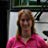 Cindy5.0 out of 5 starsShe really enjoyed the flash backsAugust 17, 2016Format: PaperbackMy 16 year old read it. She really enjoyed the flash backs, how the characters all connected together.
She didn't like the character Sarah ended up with, but that made it a neat surprise.
The message was appropriate for this age group and she really recommends it to other teens and young adults.4 people found this helpfulHelpfulComment Report abuseAmazon Customer5.0 out of 5 starsI truly enjoyed „Angel Rock Leap “July 15, 2016Format: PaperbackI truly enjoyed „Angel Rock Leap “. It instantly brought me back to my early twenties, when life after high school isn't at all what it was
supposed to be and sometimes a dead end in the road seems like the end itself instead of a reason to turn around and start over. It was a fun read and it showed the reader that growing up is a trip worth taking.4 people found this helpfulHelpfulComment Report abuseTammy Gardell5.0 out of 5 starsI did enjoy it. It was light and easy readingSeptember 10, 2016Format: PaperbackI was asked by a friend, to read this book and provide an honest review. Though this book is not my style or genre of reading, I did enjoy it. It was light and easy reading. Its' basis and content reminded me of when I was growing up and the struggles of school I went through. I would recommended this book for younger readers. I find the content in the book to provide valuable information on life to the younger generations3 people found this helpfulHelpfulComment Report abuse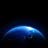 Tim Mello5.0 out of 5 starsCouldn't put this book down.June 26, 2016Format: Audible AudiobookThis book was so Rich with great characters and insight to growing up and how our high school days mold our lives . Expecially us who got bullied and had a tough time emotionally dealing with relationships. I highly recommend this book . Five stars all the way!!!!4 people found this helpfulHelpfulComment Report abuseAmazon Customer5.0 out of 5 starsAngel Rock Leap was an easy, interestingMarch 10, 2017Format: PaperbackI read this book from a writer's perspective being someone who is interested in a writing a book about a similar topic. Angel Rock Leap was an easy, interesting, and enjoyable read, especially from a writer's perspective. I enjoyed how the author balanced the past with the present throughout the book, with neither time period over powering the other.2 people found this helpfulHelpfulComment Report abuseDale Camire5.0 out of 5 starsgood readFebruary 24, 2017Format: Kindle EditionGood read, the story kept me going on without wanting to put the book down. The only thing I did not like was the stories told inside the stories of the book. Loved the characters. I would recommend!!One person found this helpfulHelpfulComment Report abuseRobert Orkovitz5.0 out of 5 starsFive StarsNovember 5, 2016Format: PaperbackVery interesring story, with well developed characters that a lot of people can relate to. Highly recomended!One person found this helpfulHelpfulComment Report abuseEtherium5.0 out of 5 starsFive StarsFebruary 4, 2017Format: PaperbackThis was a very enjoyable read highly recommended.One person found this helpfulHelpfulComment Report abuseSteve5.0 out of 5 starsA Great Read!June 26, 2016Format: Audible AudiobookAngel Rock Leap was an enjoyable read with a lead character that most will be able to relate to if they give her a chance. I believe most people end up in a seemingly desperate and hopeless situation like those outlined in the book . This story can give hope to those people who believe they have run out of second chances and have no place left to go. The transformation of the main character Sarah among others shows us that it is always darkest before the dark. The prose is elegant and one is able to easily infer the meaning of any advanced vocabulary that appears in the text. The main characters are given sufficient back story and give the reader a chance to grow to like them while they themselves grow as characters. Overall, Angel Rock Leap is definitely worth your time especially for those in the young adult demographic.7 people found this helpfulHelpfulComment Report abuseColleen Baxter Sullivan5.0 out of 5 starsThis book brought me to tears. It was touching ...July 14, 2016Format: Audible AudiobookThis book brought me to tears. It was touching beyond words. Ellen Weisberg was able to tell a story and yet teach a lesson about bullying. I felt for Sarah, the main character, and followed her story with empathy and understanding. Angel Rock Leap is a page turner and with each chapter I wanted to find out more. I read this book in one day because it keep me interested from beginning to end. I am looking forward to reading more of Ellen's work.5 people found this helpfulE.M. BristolTOP 1000 REVIEWERVINE VOICE4.0 out of 5 starsYou can't go home again?November 17, 2016Format: PaperbackVine Customer Review of Free Product( What's this? )After receiving a stern warning about her academic future at college, Sarah (no last name) leaves Boston and returns to the upper New York State community where she spent her youth. Although her parents are deceased, many of the old high school gang are still around - including eventually Doug, a boy she once loved who has transformed into a mentally unbalanced quasi-stalker. However, she feels ambivalent, as the two of them shared a bond as preteens. In fact, an aborted attempt for the two to connect in the past may be tied to Sarah's former high school nemesis, Pamela, who still refuses to take responsibility for her behavior when younger. Fortunately, her former classmate and friend, Scott, has matured a bit - though not that much - he seems, for example, to have acquired an interest in the "Illuminati." After Sarah leases an apartment from him, she gets a job in a diner where Pamela works, but her unhealed and unresolved insecurities threaten to jeopardize her chance for growth in her new home. When another act of deception threatens to put one of the character's lives in jeopardy, conflict comes to a head, and Sarah must look within to acknowledge some hard truths that will finally allow her to move on.

Thoughts: Some of the humor was pretty juvenile, but I didn't mind. It's always a slightly disorienting experience for me as a reader (and writer) to read a book in which the main character is a writer (especially, if we get samples of his/her work which we do here), but overall, I enjoyed it. I assume the characters were supposed to be Gen-Xers, as one mentions making the transition to email as a young adult. I thought the author did a good job of capturing the restlessness and rootlessness people of this age felt while making their post-college to real world transition.5 people found this helpfulHelpfulComment Report abuse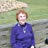 Trudie BarrerasTOP 1000 REVIEWERVINE VOICE4.0 out of 5 starsWell done, though it did not speak to me personallyOctober 31, 2016Format: PaperbackVine Customer Review of Free Product( What's this? )As the plot summary says, “Angel Rock Leap” is a story about the near term and long-lasting effects of bullying on young people. The main narrator-protagonist, Sarah, has already suffered personal trauma with the deaths of her parents. She has gone to college in Boston with the idea of becoming a medical researcher – a field for which she has no real talent or affinity. After flunking out, she returns to her hometown, reconnecting with her good friend Scott, and crossing paths with her nemesis Pamela, the bully who has made her high school miserable, and who is determined yet again to reduce Sarah to a quivering pool of jelly. Fortunately, Sarah is no longer willing to assume the role of helpless victim.

The story is told in a series of flashbacks to the various key incidents upon which the various characters’ sense of inadequacy and meaninglessness have hinged. It turns out that Pamela has been even more instrumental than is first realized in causing damage and distress, but of course – as is usually the case with bullying – her behavior does indeed stem from her own inadequacies and childhood traumas. This is definitely a psychological drama, and would perhaps be helpful to those who have experienced similar circumstances. The introduction of the “stalker” who turns out to be a pivotal part of the narrative is, I think, particularly interesting. Though this book does not speak to me personally, I found it well done and a worthwhile read.4 people found this helpfulHelpfulComment Report abuse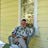 William D. CurnuttVINE VOICE4.0 out of 5 starsHow do you cope when life doesn't turn out how you want it to?December 15, 2017Format: PaperbackVine Customer Review of Free Product( What's this? )Sarah finds that life can be extremely hard, especially if you feel as though you are always the victim. After flunking out of college she returns to her small home town and discovers that many of her high school friends are still in the town and that they also struggle with self-esteem and other issues.

Being a victim is a terrible way to live. Usually it leads to hurt, fear, frustration and bitterness. Sarah faces those things and more. She comes back home and thinks she is being stalked by a homeless person, only to discover it is not what it appears. She gets a job at the local diner where a woman works who use to bully her in high school, well guess what, the bully still lives in this woman and comes back to life.

How will Sarah go from being the victim to being someone who can live her life under control and with hope for the future.

Ellen Weisberg gives us good life lessons and excellent discussion points to help us think through how we face our own problems and how we deal with things.

Highly encouraging and a enjoyable quick read.One person found this helpfulHelpfulComment Report abuse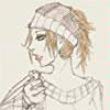 sanoe.netTOP 1000 REVIEWERVINE VOICE4.0 out of 5 starsA pleasant surpriseNovember 25, 2016Format: PaperbackVine Customer Review of Free Product( What's this? )Although the writing was a bit unpolished, the plot turns of "Angel Rock Leap" was a pleasant surprise. The story is about a girl who goes back home to make... well, she's not really sure. She's failed out of college for her chosen profession. She's back in her hometown that doesn't have the best memories but in an odd turn, she wants to turn it around by making the person who bullied her come around to her.

Sarah is the first person narrator of this story. She's 19 and alone. Understandably, she sinks into a depression and then obsession with the girl who once bullied her. Pamela isn't doing much better than Sarah. She's a waitress and doesn't even remember Sarah much. The twist is that Sarah is the one who pursues Pamela to remember and not for revenge but out of a strange sense of seeking a way to heal wounds.

The story isn't what I expected and again, the writing isn't particularly smooth but authors Ellen Weisberg and Ken Yoffe do have an earnest style that won me over and the surprises kept me going where I may have given up otherwise. All in all, a very pleasant surprise of a read.One person found this helpfulHelpfulComment Report abuseMalinda Detweiler4.0 out of 5 starsGood book of self discovery.April 11, 2018Format: PaperbackVine Customer Review of Free Product( What's this? )This is a book about taking control of your life. Not letting people bully you or let the past rule over your life. Our main character must learn all of these as she loses something she thinks she wanted when she is asked to leave the science program she is in and returns home to find her true passion and how to stand up for herself. Great book.One person found this helpfulHelpfulComment Report abuseChristopher Martin4.0 out of 5 starsDug itAugust 21, 2017Format: PaperbackWell-written, with relatable characters and realistic scenarios. I didn't guess how it would end, which is always a plus.One person found this helpfulHelpfulComment Report abuseReview from Kirkus Reviews:TITLE INFORMATIONANGEL ROCK LEAPEllen WeisbergWaldorf Publishing (244 pp.)$16.95 paperbackISBN: 978-1-943849-87-1; August 15, 2016BOOK REVIEWWhat at first appears to be an overblown high school drama proves to be an astute look at the painful connection between low self-esteem and bullying. After her professors encourage her to quit her undergraduate degree in pharmaceutical science, 19-year-old Sarah returns to her hometown of Palenville, New York, where bad memories and old rivalries await her. While she is certainly not the first college student to have picked the wrong major, Sarah quickly succumbs to melancholy as she replaces her dream of curing the illnesses that took her parents with desperate fantasies of winning over the old classmates who once rejected her. The narrative is interspersed with flashbacks from school and Sarah's short stories and poems, which are unfortunately too similar to each other to firmly establish Sarah as the budding writer that she hopes to be now that her pharmaceutical career is over. But authors Weisberg (Making Emmie Smile, 2012, etc.) and Yoffe develop Sarah's obsession with the initially bland high school bully, Pamela, with great skill. Pamela, now a waitress, barely remembers Sarah's name when she takes her order at a diner, but Sarah persistently picks at the scab of their rivalry until the truth about Pamela and Sarah's ex-boyfriend Gary, as well as her long-lost childhood sweetheart, Doug, bleeds out. The French doors of Sarah's dilapidated apartment also create an unsettling, almost gothic, backdrop for emotionalturmoil when a creepy man from Sarah's past turns up on her doorstep. Too pushy to take no for an answer, Sarah's stalker forces her to resolve her victim mentality and defend herself--until he reveals a secret that changes the way she sees him. While the other characters seem to have given up on life before their time, Sarah's best friend, Scott, balances their negativity with quirky observations and good cheer: "You can't live without passion. It might get cooled from time to time, but it's always there. Just waiting to be reheated. Waiting to be revived. Waiting to chase after dreams." A unique voice emerges from an unlikely heroine in this quickly paced coming-of-age story.ReviewD. Donovan, Senior Reviewer, Midwest Book Review

Angel Rock Leap
Ellen Weisberg
Waldorf Publishing
978-1943849871    $16.95
amazon.com/Angel-Rock-Leap-Ellen-Weisberg/dp/1943849870/ref=sr_1_
1?ie=UTF8&qid=1453311352&sr=8-1&keywords=angel+rock+leap

Nineteen-year-old Sarah has just crashed and burned, flunking out of
college, and returns to her home town in quest of answers that are not
quickly forthcoming in this story of the lasting effects of being a victim.
Her first impulse is to blame somebody else for her failure, but it seems
there's nobody who can be blamed but herself - or, is there?

Angel Rock Leap is about how life passions become lost in a sea of
'practical' decisions, of how trauma holds lasting ramifications as victims
repeat self-defeating patterns and attitudes, and of how recovery is gained.

Readers follow Sarah's return home and learn what it takes to make new
memories out of bad experiences and how to juggle the survival instinct and
an impulse to run away with the purpose of confronting one's past in order
to change the present and future.

Readers follow the evolution of Sarah's growth, absorbing passages that
deftly display logic and emotional processes: "Too many people are making me
feel like not a day has gone by since I last saw them," I said. "And that
would be OK if things didn't completely suck... the last time I saw them."

Sarah has let men and women hurt her throughout her life. It's time for a
different way of communicating, confronting, and (ultimately) healing from
her wounds. But how?

Angel Rock Leap becomes not just a scene from the past, but a place where
old acquaintances come together to examine connections that were dangerous,
destructive, or divisive. As Sarah uncovers the routes to different choices
in her life, readers will find themselves immersed in her emotional roller
coaster ride which ultimately lends perspective and insight into the process
of forming better interpersonal connections.

Angel Rock Leap wraps a diverse selection of themes (alienation, bullying,
and how victims turn tables to become something greater than their pain)
into its story, and is a strong recommendation for fiction readers seeking
emotional stories of protagonists who hover at the intersections of
life-changing events and decisions.

Angel Rock Leap
Ellen Weisberg and Ken Yoffe
Waldorf Publishing (2016) ISBN9781943849871
Reviewed by Paige Lovittfor Reader Views (01/16)
 
"Angel Rock Leap" by Ellen Weisberg and Ken Yoffe is a touching story about finding peace in adversity. When nineteen-year-old Sarah is asked to leave the scienceprogram she is studying in Boston, she returns home to her small town. While she is disillusioned because she failed, she also knows that she was pursuing a dream that was never hers. Her true love is writing.
 
Returning home, with a small inheritance from the loss of both of her parents, she only has one friend waiting for her when she gets there. Sarah is still very much hung up on the things that happened in her past. One was the loss of a childhood friend when he moved away; another was being dumped by a boyfriend in her teens,and the big one - memories of being bullied in high school.
 
Seeking employment at a small café, Sarah runs into the woman who was her nemesis all throughout school. Having failed at her own attempts to escape theirhometown, this woman continues to try to make life miserable for Sarah. Both women have much in common, but unfortunately,everything revolves around the incidents and people that were painful for Sarah.
 
As the people involved come back into Sarah's life, she has to learn how to get past her anger and hurt at how she was treated, so she can live to her full potential. When she encounters the man who disappeared when they were children, she discovers he is stuck in his own way. They both need to realize that they have to takeresponsibility for themselves and move on with their lives. It is not easy, but it can be done.
 
"Angel Rock Leap" by Ellen Weisberg and Ken Yoffe is so realistic and covers relevant issues affecting society today. The characters truly seem like real people to me. Ifelt their anger and angst permeating into my hands through the pages of this novel. I could easily relate to some of the issues that the protagonist has to overcome, such as learning how to get past hurt and anger caused by people not worthy of our energy.While this novel is written about young adults, I think readers of all ages will enjoy it, and find themselves relating. "Angel Rock Leap," would be a great selection for a reader's group.Friends and Mates in Fifty States testimonialsSelected Feedback for Friends and Mates in Fifty States:
We received the books yesterday and just let me say I LOVE THE LAYOUT!!!. Putting the states in groupings of geographical location was just great. The graphics,the names of the characters, and the organization of information is perfect for junior readers. Thank you so much for the wonderful donations. Sincerely, -NY, USA library
-
Ellen, We received your new children's book "Friends and Mates in 50 States" and are very happy with the content and layout.  I will be anxious to use it this year with our After-School Story Hours that are going to focus on the regions of the United States, and we are also using that theme at the Elementary level with our music concerts this year.Thank you again for your donation to our library... -WI, USA library-We just received the gift books "Friends and Mates in FiftyStates" and "All Across Canada".  We want to thank you so much. We have been reading and enjoying these very unique books. You are a truly gifted team and we look forward to reading more of your work.
P.S. I am going to order a copy of "Friends and Mates in Fifty States" for my granddaughter. I have no doubt she will love it also. -IN, USA libraryLibrary Feedback for Friends and Mates in Fifty States:
We received the books yesterday and just let me say I LOVE THE LAYOUT!!!. Putting the states in groupings of geographical location was just great. The graphics,the names of the characters, and the organization of information is perfect for junior readers. Thank you so much for the wonderful donations. Sincerely, -NY, USA library

I have received your book, and it's great!  In our children's room, we have 
a big rug showing all the states in the union.  How good your book will be
to have a complete session on it--especially when school classes visit the 
library.  In fact, I wish it were in paperback. -TX, USA library

Hello, Ellen. Thank you so much for the copy of your wonderful book.
Everyone has really enjoyed it. So fun to read!! Hope you are having a wonderful fall.
-TX, USA library

Yes, we received your book and it has sent in for processing so it can be added to our collection. Thanks so much for your generosity. We love your children's books and are excited that you are writing for young adults. Thanks again. -NY, USA library
 We just received the gift books "Friends and Mates in FiftyStates" and "All Across Canada".  We want to thank you so much. We have been reading and enjoying these very unique books. You are a truly gifted team and we look forward to reading more of your work.
P.S. I am going to order a copy of "Friends and Mates in Fifty States" for my granddaughter. I have no doubt she will love it also. -IN, USA library
 
Ellen,
I received my books.  Thank you so much, they are great! -WI, USA library

Thanks so much we love the books!  Will look into ordering some later! -IA, USA library

I received my copy, or I should say the library received a copy, of "Friends and Mates in Fifty States".  And I want to say a big THANK YOU for it. It is a wonderful book full of information and on the childrens' leve. Thank you so much.  I know they will enjoy it.  I enjoyed looking through it myself! Thank you, again. -WV, USA library

To Ellen, Thank you for the book, "Friends and Mates in fifty States."  It will make a great addition to our geography section. Thanks again.-Florida, USA library

Ellen-- I received your donation of  "Friends and Mates in Fifty States".  Thank you so much--it's great!  Thank you so much for your generous donation to our library. -AZ, USA library

Hi Ellen, I just received the two copies of your books: Friends and Mates and All Across Canada. I think they are both excellent and we don't have anything else like them. -CA, USA library

Dear Ms. Weinberg, Today we received the books "Friends and mates in fifty States" and "All Across Canada"and we thank you very much for those books!  I ordered"All Across China" and it is on backorder (I'm glad it is so popular!) and "Friends and Mates in Fifty States" ;wonderful that you included  Wyoming as an equality state with the state tree, the state flower, the state bird, and Yellowstone Natl. Park. We appreciate all the books!  -WY, USA library

Dear Ellen Weisberg, Thank you for thinking of our library.  The last book you donated Friends and Mates in Fifty States has been greatly appreciated and read.  We would love to add your book "All Across China" to our collection.  -WY, USA library

Ellen, Thank you very much for the offer of the donation of "All Across Canada".
We would be very pleased to accept this donation.  The book "Friends and
Mates in Fifty States" has gone out several times.  One time I was able to
recommend it to a mother whose daughter was interested in the state
capitals.  They had a fun time reading that book. Again, thank you for this donation
-WI, USA library

Ellen, We received your new children's book "Friends and Mates in 50 States" and are very happy with the content and layout.  I will be anxious to use it this year with our After-School Story Hours that are going to focus on the regions of the United States, and we are also using that theme at the Elementary level with our music concerts this year.Thank you again for your donation to our library... -WI, USA library

Ellen, We received your complimentary copy of "Friends and Mates in Fifty States" in today's mail. Thank you so much!  It's so cute, I think the kids will really enjoy it and learn about the states at the same time. Thanks again, we really do appreciate your generosity to our library.
-IA, USA library

Ellen, We have received the book and are very pleased to add it to our children's
collection.  Once again, thank you for "Gathering Roses" and "Friends and
Mates in Fifty States." -AR, USA library
Hi, Ellen--I hope you've had a good summer.  Your generosity and
all-round goodwill continue make you such a wonderful source of joy.
The Princeton Library (the little one in PR, Wisconsin!) does have all
of your titles in circ.  I can only thank you again.  Cheers, -WI, USA library

Dear Ms. Weisberg, Thanks so much for sending our library the free books: Friends and Mates in Fifty States and All Across Canada. They look very interesting and practical for kids studying geography. I'm sure they will be checked out often. We very much appreciate the books, -WI, USA library 
 
Thank you very much for your book donation.  The books will be a wonderful addition to our collection. -Florida, USA library
 
I wanted to let you know that I have received the "Friends and Mates in Fifty States" book this morning.  It's very nice. Very informational in a very clever and unique style.  I enjoyed it, I think the kids will too. -OK, USA library
 
Dear Dr. Weisberg,
In these days of rising prices, it has become a real challenge for libraries everywhere to provide their patrons with the depth and variety of materials they require. That is why the gift of your book Friends and Mates in Fifty States was so welcome to us. It was worth the wait!
This fascinating book will help youngsters to learn the shapes and locations of the states, as well as basic facts about each one. Its clever rhymes will make it an excellent read-aloud book for parents and children alike. We will be happy to add this helpful publication to our collection where it will be enjoyed by many borrowers of allages in the years to come. Thank you for thinking of us and the community we serve in such a practical and generous way. -NM, USA library
 
Dear Ellen, Thank you for your generous gift donation of your book Friends and Mates in
Fifty States!  IT is a great book and we know the children who use our library will be thrilled with it. -NY, USA library
 
Ellen, Thanks for your donated book.  It will be a welcome addition to our children and youth collection.  The address is correct. Best regards, -PA, USA library
Dear Ms. Weisberg, I received your donation in the mail this morning.  Thank you so very much! Once my Library has processed the book, it will be housed at our South Salem Branch Library, which is a combined school/public library in an elementary school that serves children in Preschool-Grade 5. I appreciate your kindness in providing the book to our Library system and look forward to our children using this wonderful resource. -Ohio, USA library

Dear Ellen, Thank you for the two free books. I am planning on using them when we have the homeschool geography program. They make a nice start to building a geography collection (the Library turned 3 years old this summer). Thank you again, CT, USA library
We got our copies and love them.  Thank you so much for thinking of us and sending them.  
-MS, USA library 
Dear Ellen Weisberg, Hello,it's good to hear from you again.  Your book Friends and Mates In Fifty States has been fun. I would love to add "All Across Canada" to our collection. -WY, USA library

School Feedback For Friends and Mates in Fifty States:

Thank you, we received this beautiful curriculum. 
Montessori School, NH 
Dear Ellen
Thank you so much for your books.  They are wonderful!!!  My Elem. 2teacher is excited to use them this year.  We are also going to use themin the 3rd. year of Elem. 1.
I would like to set up something at our conference on Oct. 17 with your booksand order sheets.  I can use the books you sent me. -Montessori school, IN

Ellen
Thank you for the lovely books.  I have given them to the librarian hereto catalog into thelibrary for use by all of our students.  They are much too nice to be usedby only a few classes.   They will be appreciated by the students here for many years.  Thank you for all the materials that you sent along with them as well. -Social Studies Department, Middle school
Hi Ellen,
We received "Friends and Mates in Fifty States" and it is really neat.  It's a great way to learn about the U.S. Thanks again...We really appreciate it! -Elementary school, Quebec, Canada 
Hi Ellen, I just wanted to let you know that I received your bullying book yesterday.  I haven't had a chance to read it, but it does look interesting.  Also I wanted to let you know that I bought two copies ofyour book about the states.  That book is terrific, simple to read and it gives just enough information to get them familiar with each state.  Great kickoff for the students when they are working on the reports.  Also the maps of each state are very colorful. Great layout.  Thanks again, Librarian, NH schoolReaders' Favorite Review:Completed on:03/17/2016Review Rating:5 stars! Reviewed By Mamta Madhavan for Readers' Favorite

Friends and Mates in Fifty States by Ellen Weisberg and Ken Yoffe gives an insight into the different states of the United States of America through the eyes of five friends; Wandering Willy, Sightseeing Susie, Nosy Normie, Meandering Mickey, and Exploring Ellie. Together with them, readers learn about the land, culture, and essence of each one of the different states, its importance, and what makes it different from the other states. The United States is full of beaches, deserts, lakes, rivers, canyons, and mountains, and each state is introduced to readers with the help of rhyming verses. These five boys and girls meet their friends and mates while traveling to these states. So sit back and enjoy the trip with these five friends and discover new places!

The book is fascinating, a must-have for all school and public libraries. There is a wealth of information for young readers that teaches them more about new places and destinations in a simple and easy way. The pictures are not only bright and colorful, but insightful too, and they make the rhyming verses more enjoyable to read and understand. It's a good bedtime storybook and helps to teach kids about new places in a fun and interactive way.

Books like this are perfect to make the process of learning fun and enjoyable for children. The book gives just enough information, and the entire presentation and layout makes it very appealing and catchy to readers. I really like the concept and thought that has gone behind the book in making kids familiar with the states of America.Amazon Reviews (4/5, 5/5 star reviews)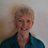 Barbara McArthurVINE VOICE5.0 out of 5 starsGet to know all 50 states...March 17, 2018Format: PaperbackVine Customer Review of Free Product( What's this? )Great way to get to know the states - their locations, state flowers, special attractions - all about what makes each state special. For us, with fifteen grandchildren living all over the country, it’s a way to show the younger ones where everybody lives. This book offers a great way to get the conversation started, that not everyone lives in the same surroundings, with the same kind of fun things to do, the same weather and climate, etc. Lots of learning experiences within the pages - and a good reason for parents and children to sit down and read together.3 people found this helpfulHelpfulComment Report abuse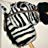 K. VarrasoTOP 1000 REVIEWER5.0 out of 5 starsWonderful Intro to US Geography!September 21, 2018Format: PaperbackVine Customer Review of Free Product( What's this? )I love this book, especially for grades 5 - 7, when kids are most interested in learning about their country and how it fits into the world around them. The book allows your kid to visit each of the fifty states, plus Puerto Rico, where your child will meet a character who lives there, and introduces the kid to the place around them and shows them interesting and historical sites, so that the child sneaks in a bunch of learning without realizing that they're learning geography and history without even trying. heh, heh, heh.

Even an old bat like me found the book to be loads of fun, as I played and read as if I were a middle school child. I even picked up a few bits and pieces that I had forgotten or never learned in the first place. I was very impressed with the book, and with the format. What a great way to keep your child learning without realizing that they're improving their minds along with having some fun. Perfect for staying occupied while traveling, too.One person found this helpfulHelpfulComment Report abusexlr8tor645.0 out of 5 starsFun book that teaches Geography at the same time.March 9, 2018Format: PaperbackVery charming book, my 9 year old son read through it and enjoyed all the different characters that represented the states. I gave 2 as gifts to other friends for their children (10 and 12) and they loved it as well. The information is brief enough to keep the kids entertained and their not lose their attention, while at the same time giving enough information to be educational. Its not a school textbook, it is a great teaching tool and fun to read with the kids.3 people found this helpfulHelpfulComment Report abuseLawrence Elliot Weisberg5.0 out of 5 starsA creative approach to geographyAugust 13, 2018Format: PaperbackAs an educator, I know that geographic knowledge is very weak and anemic with school children in this country at present. Even high school students seem to lack the basic skill set that allows them to know location of well known cities like Boston and Chicago or states like Montana or New Mexico. And even though a few clicks on a smartphone or laptop computer will provide instantaneous gratification and all the information that’s available, there’s a discipline and cerebral processing that is lost. In a book like Friends and Mates in 50 States ( as well as the other children geography books created by Ellen Weisberg and Ken Yoffe), via use of cute animations and a kind of Dr. Seuss approach, young and older children alike can learn and make connections in such away , that the continental United States is more than a map with boundaries. There are people, cultures, histories, and economic infrastructures that are unique to each state and makes us one as a country. I feel those are the very attributes for young people to know and this geography book provides that foundation.One person found this helpfulHelpfulComment Report abuseLeona5.0 out of 5 starsA fun, informative resource for schools and home.November 9, 2017Format: Kindle EditionA wonderful book for children, and adults, too! The information shared is detailed and rhymed. It is clearly divided by regions and sub-divided to include every state with all the information in both rhyme and colorful illustrations. A fun, informative resource for schools and at home.4 people found this helpfulHelpfulComment Report abuseKittens075.0 out of 5 starsThey must have at home or in the classroomAugust 6, 2016Format: PaperbackThis book is a fantastic addition to a library in the classroom or at home it has very useful educational materials regarding each state with very specific details and information that children will love and be able to use for years my daughter is in the fourth grade and thoroughly enjoyed this information and made her interest about the different states imporove and more curious... whether it's each state's capital flower flag what other valuable information it has it all3 people found this helpfulHelpfulComment Report abuseXNOR5.0 out of 5 starsJust the right amount of information - keeps your kids entertainedOctober 13, 2018Format: PaperbackVine Customer Review of Free Product( What's this? )This is a just a great way to introduce your kids to different states - this has just the right kind and just enough information to keep a child's attention span.

Covers a bit of geography and bit of history. Be ready for some intriguing questions, we live in Minneapolis and we had to answer a lot of questions about Phoenix :)One person found this helpfulHelpfulComment Report abuse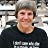 reg5.0 out of 5 starsLots of informationMarch 7, 2018Format: PaperbackVine Customer Review of Free Product( What's this? )This is a cute book. The pictures are adorable. My grandson is fascinated with the states, so this is going to be enjoyed by him - as well as the other grandkids. It covers all 50 states, by region, and gives a lot of information about each state.2 people found this helpfulHelpfulComment Report abuseB5.0 out of 5 starshe loved it! I read it too & would definitely ...March 21, 2018Format: Paperbackmy 10 year old son is required to read new books each week.. he recently read this & give his opinion.. he loved it!
I read it too & would definitely recommend!2 people found this helpfulHelpfulComment Report abuseDeb Daigle5.0 out of 5 starsThe entire "Friends" series should be mandatory text book reading ...March 16, 2018Format: PaperbackThe entire "Friends" series should be mandatory text book reading in all schools across the country. Kids will be so entertained, they won't even realize they are actually learning stuff!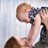 Debra Brinkman4.0 out of 5 starsCute book with some good information.March 18, 2018Format: PaperbackVine Customer Review of Free Product( What's this? )This is a cute book, with a reasonable amount of information about each state. One thing I really loved was that the first state covered was Montana.

Montana.

That is so cool. I love that it didn't start out on either coast.

This book has a little tour guide for various sections of the country, and they take you through a few states. Their section starts out with a bit of information about that region, and then you get a two-page spread per state. The text talks about the person visiting, and hits on some highlights about that state. Each state also has a little rhyme about it. Some of the typical stuff is covered, like the capital and other major cities, the state bird, important industries, etc.

This isn't at all overwhelming, and I didn't find anything condescending about it either. I'm from North Dakota, and many similar books tend to take a patronizing attitude towards flyover country. That's probably why I loved that this started in Montana.2 people found this helpfulHelpfulComment Report abuse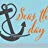 ⚓Seas the Day⚓TOP 1000 REVIEWERVINE VOICE4.0 out of 5 starsStory and Facts About the 50 StatesMarch 13, 2018Format: PaperbackVine Customer Review of Free Product( What's this? )We have been studying the states in our schooling this year and I thought Friends and Mates in Fifty States would be an interesting way to study the states. We are really enjoying the book. My boys are at the older end of the intended audience at 10 and 12 but still find the facts and stories interesting.

The book focuses on one state at a time with a story. The story brings up some main and interesting facts about the the state. The story helps the kids remember the facts.3 people found this helpfulHelpfulComment Report abuseAmazon CustomerVINE VOICE4.0 out of 5 starsKids enjoy the charactersApril 3, 2018Format: PaperbackVine Customer Review of Free Product( What's this? )We have been enjoying Friends and Mates in Fifty States for a few weeks now. The newness of the book has worn off and it doesn't get picked up very often any longer. The book has an interesting way of introducing facts, mixing a story/character and providing illustrations. The kids particularly like the "Santa" in Santa Fe page of the book. As an adult reader I don't find it exciting, but it is a good starting place for kids.2 people found this helpfulHelpfulComment Report abuse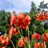 QuickbeamVINE VOICE4.0 out of 5 starsCute with upbeat facts about each state. Art is primitive, think “ doodles”.March 18, 2018Format: PaperbackVine Customer Review of Free Product( What's this? )I really like the content of the book with the states broken out by region. There are fun, positive facts listed about each state. I checkec the 5 states I have lived in and was pleased at how well represented each state was. Big shout out to High Point in New Jersey! It is definitely worth seeing.

I was less engaged by the art which seemed amateurish and less polished than the text. It looked more like doodles to me. Probably just a style preference but it didn’t work for me. 4 stars for the state facts though.One person found this helpfulHelpfulComment Report abuse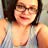 ColeTanVINE VOICE4.0 out of 5 starsGood bookFebruary 27, 2018Format: PaperbackVine Customer Review of Free Product( What's this? )Great, fun and informative book

Only giving 4 stars because the design and illustrations seem dated. They don’t look modern. My son was interested at first but lost interest after a few minutes.3 people found this helpfulHelpfulComment Report abusebooks4.0 out of 5 starsIT WILL BE A NICE ADDITION TO OUR COLLECTION OF STATES BOOKSSeptember 8, 2016Format: PaperbackTHANK YOU ELLEN FOR THIS BOOK. IT WILL BE A NICE ADDITION TO OUR COLLECTION OF STATES BOOKS. I FOUND THE BOOK TO BE VERY KID FRIENDLY. THE FUN AND COLORFUL ILUSTRATIONS MAKE FOR A NICE EDUCATIONAL READ. I LOVE HOW EACH STATE LISTS IT'S BIRD, FLOWER AND TREE. NICE TOUCH3 people found this helpfulHelpfulComment Report abuseAmazon Customer4.0 out of 5 starsFour StarsSeptember 9, 2016Format: PaperbackNice, kid-size book with information on each state, Fun to read!2 people found this helpfulHelpfulComment Report abuseK.4.0 out of 5 starsThis book has a lot of great, relevantMarch 25, 2018Format: PaperbackVine Customer Review of Free Product( What's this? )This book has a lot of great, relevant, and educational information that is interesting to kids. We have been using it in our homeschool lessons about the USA and have enjoyed it. However, it looses a star for the illustrations. They are distractingly bad and just plain WEIRD. If this book could be republished with more visually pleasing illustrations it would do a lot better.2 people found this helpfulHelpfulComment Report abuseAll Across Canada testimonials5 stars! Reviewed by Mamta Madhavan for Readers' Favorite:
"The book is definitelya must-have for all school and public libraries. It's a good source forreference and it's not only for children but also for adults. The rhymingverses and the colorful illustrations make it appealing to children and makelearning fun and enjoyable." 

Selected testimonials:
All Across Canada, I love it!! I am sure that it will be a hit with the children -Library, NB, Canada 

Received the book, thank you so much. What a delight! Can't wait to show it to one of my trustees, who was a school librarian with a special interest in Canadian children's books. -Library, NY 

We have just recently received a copy of "All Across Canada" that was kindly donated by you. It is a wonderful book and I look forward to having our area young people discovering it. Thank you again for your kind donation-Library, WY 

If you have contact with the author, please tell her that All Across Canada is a great book to use with ESL or TESOL students. -Library System, AB, Canada 

Thank you so much for the donation of the Across Canada book for our Children's Department. I gave it to our Children's Librarian and she was very impressed with it. She thought it was a beautiful book with great information. Thank you for thinking of us again. We will put it in circulation for our patrons to access as soon as possible. -Library, IN 

We have received your beautiful book. Children are sure to enjoy it and find it an interesting way to learn about Canadian geography. Have a blessed day-Library,VT 

We received your beautiful books and I am very pleased and impressed. I think they will make wonderful additions to our collection. Thanks for adding "All Across Canada". Children need to know more about our northern neighbor and I think we are remiss in focusing on this great sister country. Please feel free to contact me if I or the library can be of assistance in the future in any of your endeavors. -Library, PA

We would love to have this book. We have enjoyed All Across Canada very much! It is amazing how little we know of our neighbor to the north. Thanks again for your generosity.-Library, GA

If you are donating "All Across China" I would be very glad to get one for our library. We received "All Across Canada"and the two people who came to our library looking for very simple geography books were delighted by it. Good job. -Library, SK, Canada

Just wanted to let you know that I have received all the copies for both ofmy schools this time. Thank you very much for your complimentary copies. They are wonderful books, and I am sure they will be used and enjoyed by many of our teachers and students. -Elementary School, ON, CanadaKirkus review:

This husband-and-wife collaboration provides a tour of the Canadian provinces and territories. Wandering Wally, Hiking Holly and Ambling Andy trek across the various regions of Canada, meeting with friends and getting to know their country a little better. Readers will make some discoveries of their own, including that the highest population of elderly Canadians is in Saskatchewan, the world's largest rodeo is held in Alberta and that New Brunswick is the home of the world's longest covered bridge. For very brief introductions to the major natural formations and economic industries of Canada's provinces and territories, this is a good choice for younger readers. The mnemonic device of naming characters after the provincial capitals will help kids memorize them effortlessly. Combine this with the rhyming verses summarizing the important information, and Weisberg and Yoffe have created quite the learning tool: "On Vancouver Island there's a lovely coastal breeze. / Victoria dances round and round the old Red Cedar trees." The artwork mirrors the text, with maps showing the geography of each province and territory in Canada and their highlighted regions...Helpful mnemonic devices and a simple presentation make learning about Canada a breeze. Amazon Reviews (4/5, 5/5 star reviews)CShaw5.0 out of 5 starsOnly Book I've Seen of Its Kind....January 19, 2010Format: PaperbackVerified Purchase"All Across Canada" is a relatively small book but, like its companion books "Friends and Mates in Fifty States" and "All Across China," it is absolutely loaded with information. It's a fantastic, and unique, source of finding out the basic geography of Canada. Most importantly, it's a lot of fun for grade school kids (and the rest of the family too)!2 people found this helpfulHelpfulComment Report abuseM. Small4.0 out of 5 starsCleverly grabs a child's attentionSeptember 13, 2017Format: PaperbackI’ve taught science to middle-schoolers; I know how hard it can be to grab and hold a child’s attention. So I was intrigued by the clever way this book does it. Each page spread is devoted to one of Canada’s provinces. Adorable drawings and cartoon characters lure in elementary students with just enough information to make them curious. Simple rhymes give more facts about the area’s geography in an easy-to-read form. Finally, the most curious or oldest readers can find out even more in the detailed paragraph. Bonus points to the authors for cartoon characters named for each capital. And I loved the plentiful maps that gave me a clear sense of where I was without my having to flip to the front or back of the book.2 people found this helpfulHelpfulComment Report abusexlr8tor645.0 out of 5 starsThe books are laid out in a fun and engaging formatMay 17, 2018Format: PaperbackThis is part of a geography series which includes the United States, China and Europe. The books are laid out in a fun and engaging format. It makes it easy to learn basic geography, and for children to retain it by using characters mnemonics. Definitely a worthwhile purchase if you have children.One person found this helpfulHelpfulComment Report abuseAmazon Customer5.0 out of 5 starsTold in a fun, simple styleAugust 17, 2016Format: PaperbackJoin three adventurous friends as they lead you on a tour across Canada. As the second largest country in the world, you will learn about the thirteen provinces and territories from Quebec and Ontario to British Columbia, Saskatchewan, and Nova Scotia. Told in a fun, simple style,
this book is packed with information you will enjoy learning about our northern neighbors!2 people found this helpfulHelpfulComment Report abuseBook Worm4.0 out of 5 starsThis book gives directionSeptember 9, 2008Format: PaperbackI was concerned about other countries near my own, this book helped me understand Canada, I understand there is one published about the US too.

I now understand the needs of others with the help of this book, and were we get some of our supplies from.

yes this book is easy to read, but this helped me explain to the kids, every school should have a book like this.2 people found this helpfulHelpfulComment Report abuseAmazon Customer5.0 out of 5 starsFive StarsNovember 3, 2017Format: PaperbackVery education2 people found this helpfulHelpfulComment Report abuseAll Across China testimonials5 stars! Reviewed By Mamta Madhavan forReaders' Favorite:
"All school and public libraries should havea copy of this book as it can be used as a reference guide too. These kinds ofbooks will encourage young readers to explore new destinations and travel tovarious places. It also captures the diversity of the country."
--Selected testimonials

I have to tell you - I LOVED that book!!  I added it to the library, but it took everything in me!!  I SO wanted to keep a copy for our daughters!  What a wonderful treasure - I plan to blog on it this week! :) Thank you SO much - I hate to even accept another copy but we would SO cherish that. -IA, USA library-Ellen -I love your book, which I received recently - thanks.  I can now add my own personal review in my newsletter to our CHina families and will strongly recommend it.  I can see it appealing to children of many ages, with its combination of fun pictures and interesting facts. -World Child China Program Specialist, IA-Hi Ellen, Thank you for the books. They are great. -MS, USA library
 
Hello Ellen,
Got the books yesterday, they are really neat and i am excited to be adding them to our collection. We greatly appreciate your generosity -PA, USA library
 
Hi Ellen
We just received the copy of All across China which you so kindly donated to our library, along with the second copy of All across Canada.  Thank you so much for your generous donation.  We love the way the information is presented and look forward to reading it through. -ON, Canada library
 
Hi Ellen, Thank you for the books -they arrived in the post today. All across China is very informative and simply presented which will appeal to quite a large age range. The format in all the books is nice and easy for children and parents to use. Well done! -WI, USA library-Ellen, Thank you for the books you sent.  It was interesting to read about our daughter's birth place, Kunming (Yunnan Province).We hope to visit the Stone Forest when we travel back there for a heritage tour.  After thumbing through the "all Across Canada" book and finding a few interesting details that I didn't know, I plan on reading that one to my son and daughter too.  Anyway, thanks again. -FCC memberLibrary and School Feedback for All Across China

I have to tell you - I LOVED that book!!  I added it to the library, but it took everything in me!!  I SO wanted to keep a copy for our daughters!  What a wonderful treasure - I plan to blog on it this week! :) Thank you SO much - I hate to even accept another copy but we would SO cherish that. -IA, USA library
 
Hi Ellen,
We received your beautiful books today...Thank you so much.  Our staff and children will really enjoy them! - Quebec, Canada library
 
Dear Dr. Weisberg, Thank you for the copies of your fun and educational books... I found them to be informative, colorful, and an exciting way to learn about the countries of China and Canada. Your donation is greatly appreciated. -IA, USA library

Hi Ellen, Thank you for the books. They are great. -MS, USA library
 
Ellen,
I just wanted to thank you for the beautiful books!  We received them today and are happy to add them to our collection.  Thanks again for all you do for libraries and children! -IA, USA library
 
Hello Ellen,
Got the books yesterday, they are really neat and i am excited to be adding them to our collection. We greatly appreciate your generosity -PA, USA library
 
Dear Ms. Weisberg,
I wanted to let you know that the copies of "All Across China" and "All Across Canada" arrived safely.  Thank you so much!  Your generosity is greatly appreciated.  I'm sure we will be able to put the books to good use, especially this coming school year. -WV, USA library

Hi Ellen
We just received the copy of All across China which you so kindly donated to our library, along with the second copy of All across Canada.  Thank you so much for your generous donation.  We love the way the information is presented and look forward to reading it through. -ON, Canada library
 
Dear Ms Weisberg,
Thank you immensely for the complimentary copy of "All Across China" and "All Across Canada". We are quite pleased to put them into circulation. -MN, USA library

Hi Ellen, Thank you for the books -they arrived in the post today. All across China is very informative and simply presented which will appeal to quite a large age range. The format in all the books is nice and easy for children and parents to use. Well done! -WI, USA library
 
Greetings, Ellen!
I wanted to let you know that this package HAS arrived--thank you very much! "All Across China" looks like a neat and informative book--and so special that it was written in honor of your daughter and your friend. Thank you, too, for the enclosed copy of "All Across Canada."
-MN, USA library 
 
Ellen, thank you so very much for sharing "All Across China" with local libraries.... It does indeed fill a void. I select materials for juvenile history and geography and will review the book with great interest. -OR, USA library
 
This would be a great addition to our collection, as elementary students plan imaginary trips to other countries, and often China is a favorite choice. It sounds like information contained in this book would be very useful to them and their impression of what that country would be like. -NB, Canada library
 
Your donation would be very much appreciated!  We have several students who have been adopted from China and I am sure that they, in addition to their classmates, will enjoy the book. -NL, Canada library

Dear Dr. Weisberg:
Thank you so very much for the wonderful books!  I am happy to report that the State of Virginia is going to be changing the social studies curriculum for 5th grade within a year or so to include a concentration on geography, which is a wonderful addition to the curriculum.Therefore, these books on China and Canada will be great resources not only for the China unit that 2nd graders do, but also for any student researching other countries or geography!Thank you again for your generosity, on behalf of our students and teachers!
- Elementary school, VA

Adoption Agency and Families with Children from China (FCC) Feedback for All Across China

Ellen -I love your book, which I received recently - thanks.  I can now add my own personal review in my newsletter to our CHina families and will strongly recommend it.  I can see it appealing to children of many ages, with its combination of fun pictures and interesting facts. -World Child China Program Specialist, IA--Ellen, Thanks so much for sending several copies of your book, "All Across
China". It is wonderful and I will gladly share a copy with all of our
regional offices as well as with our China team. I've accompanied groups
of parents adopting from China four times and I must admit I reminisced
a bit as I read your book. China is a truly amazing place. Thanks again,
Director of Clinical Services, MA
 
Ellen hello and thank you so much for the kind offer.  I previewed the
book and it looks both charming and educational.  I would very much
appreciate receiving a complimentary copy.  From there we can discuss
how we might make the book available for our families. -Associated Services for International Adoption, OR

Hi! I am an FCC mom.  I brought my Lucy home in Sept 05.  She'll be 5
in June.  Your book looks great!   I am trying to decide when to bring L back to China-- at 6 or 7. Your book will help get ready! Thank you! -FCC member

Ellen
Got the books -love them-thanks. -FCC member
 
Dear Ellen
Thank you so much for both of your books - we love them!! You are very 
generous to send them both to us - and makes me enthusastic to see Canada
one day too. ( I already can't wait till our first trip back to China next 
year). It is lovely to have a book that Mia will be able to relate to and 
learn about China from  - and it helps me get to understand where all  the 
provinces are as well. Thank you again Ellen -  I will take the books along tomorrow to our 
playgroup to show the other Mum's. Best wishes to you and your family. -FCC member--Ellen, Thank you for the books you sent.  It was interesting to read about our daughter's birth place, Kunming (Yunnan Province).We hope to visit the Stone Forest when we travel back there for a heritage tour.  After thumbing through the "all Across Canada" book and finding a few interesting details that I didn't know, I plan on reading that one to my son and daughter too.  Anyway, thanks again. -FCC memberAmazon Reviews (4/5, 5/5 star reviews)CShaw5.0 out of 5 starsGreat for parents too...January 14, 2010Format: PaperbackVerified PurchaseI could not believe how much information was in this book! The cartoons, maps, and poems are certainly fun to learn for kids, but I think adults will also enjoy this book about an important and interesting country of which many of us know very little.2 people found this helpfulHelpfulComment Report abusexlr8tor645.0 out of 5 starsA fun book to read with your childrenMay 17, 2018Format: PaperbackA fun book to read with your children. It has enough information to help you learn about the different regions while keeping it interesting by using different characters and age appropriate drawings. A great addition to learning with a typical school textbook (which typically have a few photos and dry facts).One person found this helpfulHelpfulComment Report abuseIrwin A. Weisberg5.0 out of 5 starsAll Across China from a China perspectiveJanuary 20, 2010Format: Paperback"All Across China" is a delightful and charming cartoon book about kids in China, for kids who live everywhere. In it, we see China from their diverse perspectives, and in doing so we learn about the country, in all its diversity. Of course, the kids look Asian. I have never seen any cartoons, whether print or media, in China, where the people did not appear to be Asian. Cartoons are supposed to stereotype. That's the whole idea. Neither my Chinese wife nor any of our Chinese friends even noticed that the kids looked "Chinese." What else would Chinese kids look like?
Nor are there photographs. One reviewer seemed to be put off by this. I wonder if that reviewer is disturbed when photo books don't have any cartoons.
I live in Nanning City, Guangxi, with my Chinese wife and family. They loved it.
And so do I!
Irwin Weisberg
Nanning, ChinaOne person found this helpfulHelpful1 comment Report abuseFrank Williams5.0 out of 5 starsFantastic BookDecember 16, 2009Format: PaperbackI recently came across this gem of a book while I was doing research about Chinese geography due to job implications, and I have to say that despite it being technically a "children's" book I found it both informational and delightful to both read and look at. The illustrations, in particular, are fantastic, and I must say that I completely disagree with another reviewer who has indicted this book as somehow reinforcing decades-old ethnic stereotypes that no rational human being, child or not, would arrive at or be influenced by. Can we get over the hypersensitive politically-correct nonsense, folks? I would not only recommend this book to savvy parents who'd like their children to have a better understanding of the geography and culture of a country that is intricately linked to the United States both economically and politically, but to adults as well. You don't have to walk much more than 5 feet in any direction no matter where you are to find something that says "made in China" on the back of it, and this book is a fine and simple introduction to the complex diversity of a powerful nation that most Americans think of as "over there" and having nothing to do with us, when in fact it is so important to our economic livelihood that we'd be foolish not to raise our children to be better informed about it.
I'd also like to underscore that the illustrations in the book are caricatures, which by definition aren't meant to be exact replications of physical features. With regard to stereotypes, it is a simple fact that Chinese human beings look different than caucasian human beings, and no amount of political correctness in speech or illustration is going to change that. What next? An illustrated book about China where half the population has blonde hair?
This is a great little book.2 people found this helpfulHelpfulComment Report abuse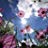 Kristen Kerouac5.0 out of 5 starsMore than I bargained for, but not overdone.December 14, 2009Format: PaperbackIt seems that the current trend in children's literature (and television) is to suck all of the educational content out of the material, and present the kiddies with what's left: mindless entertainment. Let's face it, everyone enjoys little "mental fluff" sometimes -- but in this respect, kids today are getting too much of a good thing.
In a world dominated by High School Musical, Elmo, and Bratz, this book stands out as both interesting and informative. All Across China gives its youthful audience a way to learn a great deal about Chinese culture without getting bogged down in details. Even adults can learn a thing or two from this book -- I know I did! I enjoyed the illustrations, which I found to be very cute and original. The cartoons help the book to maintain its fun tone while the reader learns things about China that most folks (kids and adults alike) in the USA probably don't know. Check it out -- what you discover may surprise you, and will certainly impress you.2 people found this helpfulHelpfulComment Report abuseThomas Finocchiaro5.0 out of 5 starsFills a voidMarch 26, 2009Format: Paperback'All Across China' fills a large void in publishing: namely, geography books for children. The author has wisely chosen a region of growing interest to many. The book gives a thumbnail sketch of all of China's provinces. It strikes a good balance: a map of the location of each province is shown in relation to the rest of the country, but the book is not saturated with highly detailed maps. This is in keeping with the targeted audience. It provides exposure of maps to children without giving in to the temptation to throw too much information at the audience at once. Equally helpful is the accompanying narrative of each province. Animals, topographic features and famous sights are mentioned, in hopes of connecting with various interests of children. The book is almost entirely in English (appropriate for its intended audience). However, I found the inclusion of the province names written in Chinese (in a relatively smaller font size, beneath the much larger English name) to be a nice addition to the text. Hopefully it will spur the curiosity of some to pursue study of Chinese language as well.3 people found this helpfulHelpfulComment Report abuseKeiko Wu5.0 out of 5 starsA lot to enjoy.December 19, 2009Format: PaperbackThis is a wonderful, witty, and informative book. You can read it lightly, enjoying the rhymes, and take away the general sense that China is a large, diverse, and exciting place. Or you (and your children) can use the inventive poems and art work as mnemonics and learn about each of China's provinces. This would be a lovely book for budding geographers and young people with a taste for things international.One person found this helpfulHelpfulComment Report abuseJ. Jiang5.0 out of 5 starsAn excellent geography book about China!December 20, 2009Format: PaperbackI am from China and a colleague of the author (Ellen), and I read the whole book before it got published. The only input I have is that the whole book is very educational, and includes so much information for people of almost every age, from kids to adults. I love those characters- They were fun and cute. As a matter of fact, I was really touched when Ellen told me that she was going to write a geography book about China, just like she did for Friends and Mates in Fifty States, and All Across Canada. And I was so amazed to see that the book came out in such a fantastic way, and how much time and effort was needed to put in! Thank you very much, Ellen!2 people found this helpfulHelpfulComment Report abuseLisaKal5.0 out of 5 starsWonderful book!December 16, 2009Format: PaperbackThis book is really wonderful! The illustrations are adorable and love that the characters all have names! The geography information on China is very educational. I highly recommend this book for both children and adults!2 people found this helpfulHelpfulComment Report abuseM. Small4.0 out of 5 starsbut this book makes learning about it fun. It spins a storyNovember 15, 2017Format: PaperbackChina is a huge country, but this book makes learning about it fun. It spins a story, using facts about China’s culture, geography, and economy. Each page spread covers one province, Special Autonomous Region, or Municipality. Younger children will be drawn to the cute cartoons that show just enough information to make them curious. A short rhyme is easy to read and gives more information about the area. Finally, an informative paragraph gives more detail for older or more diligent readers. Like the authors’ previous book, All Across Canada, there are simple maps beside the text – no flipping to the back of the book needed! I also like that province names are shown in Chinese characters and are then translated into English where possible. This is a book that will grab a child’s attention while – shh! – teaching them.One person found this helpfulHelpfulComment Report abuseAmazon Customer4.0 out of 5 stars... China and its 34 provinces and regions in this fun filled guide to the fourth largest country in the ...August 17, 2016Format: PaperbackLearn endless facts about China and its 34 provinces and regions in this fun filled guide to the fourth largest country in the world. Presented in an entertaining manner with our four young guides, you will learn about the many different areas of China, the cultures, languages, animals, plants and other little known information. This book is for old and young alike wanting to more about the country that has the largest population in the world.One person found this helpfulHelpfulComment Report abuseF. Wolf4.0 out of 5 starsBeautiful TributeJanuary 24, 2010Format: PaperbackThis book for children is a wonderful tool to help educate (in a fun way) quite a bit of information about a very complex country. I think the authors have created a beautiful tribute to their adopted daughter.One person found this helpfulHelpfulComment Report abuseGuifang Cai4.0 out of 5 starsA starting book for knowing ChinaDecember 21, 2009Format: PaperbackI was impressed with the detailed information about all the provinces in China. It is a very simple book to start with if you are interested in knowing China. My kids loved to read it and we even played some games of the geography.2 people found this helpfulHelpfulComment Report abuseNeed customer service? Click here‹ See all details for All Across ChinaFruit of the Vine testimonialsFeedback from libraries and schools for Fruit of the Vine:                  
Good morning, Ellen.  I received a copy of your book this morning and just finished reading it.  What a pleasant, heart-warming contribution you have made to our school library.  We will treasure it and want you to know how much we appreciate it and value your book.  Thank you for such a quick response. -Principal, California school

Thank you very much. I read Fruit of the Vine this morning and think it would be a valuable addition to school libraries.  Not only does is encourage students to empathize with the "target" but it is also very entertaining. Thank you for sharing it with us. -Information Network for Ohio Schools
 
I enjoyed reading your book with my first cup of coffee this morning!  Your website is really nice -forgot to mention that! ... Your creative story is very interesting and I see a place for it. -Director, South Carolina Bullying Prevention Program
What a WONDERFUL story, SpringHill Elementary School would love to have a copy.-Librarian, Kansas school

Thank you very much gor your generous offer. I have reviewed your story and really enjoyed how it has portrayed a critical issue faced by our society, families and children and would welcome a copy or two for our parent library center. ... Please continue your important work regarding how we as parents, students and society in general endeavor to mitigate the harmful effects of this bullying epidemic. Good luck!-Co-Director, NYC parent center
 
If at all possible, I have previewed your book and it is an excellent resource.  We would like to request as many complimentary copies as you can spare.  We would love to use these with our families and bullying is a very difficult topic that many of our families deal with everyday. Thank You. -Parent center, Alabama

Just writing to let you know that I received the book Fruit of the Vine. I sat down and read it, and it was great. Thank you so much for sharing you and your husbands writing with us. -Librarian, West Virginia public library

I was recently forwarded the review of your book "Fruit of the Vine" by my Superintendent and after reading this I feel that this book would be a great asset to our Library. - Librarian, Missouri school library
 
I just read "Fruit of the Vine" online and would love a copy for our school library.  We try to have a good selection of books on bullying, and I think that your "Fruit of the Vine" would be a great addition. I think it may reach some students who have not identified with some of the other books. -Librarian, Massachusetts school library
 
I have received your book, Fruit of the Vine.  This is a great tale to read to children. I feel this will be an asset to our library. -Librarian, California public library
 
Just wanted you to know that the book has arrived!! It is very good. Thank you so much for giving us the copy for our school. I know its subject matter will help all of our students.    -Librarian, Alabama school library
 
We are an inner-city school, grades 1-8th and frequently run across the issue of bullying.  We would be very appreciative to receive a donation of this book.  If you could send us agift copy, that would be so wonderful.  Thank you for writing and sharing such a neat book. -Director of Counseling, Missouri school

It would be a privilege to add your book Fruit of the Vine to our collection. ... Thank you for your generous donation and spirit of good will!  It is an inspiration. -Librarian, Missouri school library
Thanks for offering schools your new book on bullying.  Although I already have some bullying books, most of them 'miss the mark' somehow. I'd love to have a copy of your book in the Glenwood School Library. - Librarian, California school library
 
I wanted to let you know the bookwas received today. Thank you so much for the book. It will be a great addition to our inventory -Librarian, Iowa school library
 
I was sent an informative e-mail about "Fruit of the Vine". After visiting the site, and downloading a copy of the book, I was hopeful to obtain a printed copy for our School Library.-Librarian, California school library
 
Bullying is a critical topic at our parent center as we receive many calls from parents whose children with disabilities are subject to bullying incidents at their schools.  So, we would be very appreciative if we could get the complimentary copies of your children's book "Fruit of the Vine" which you have offered to us.  You can send them to the address below. Thank you so much for writing and distributing such a timely and worthwhile book. -Parent center, IllinoisI received this book in the mail this morning.  It looks like it will be a great book for our "bully-proofing" program that our staff is so concerned with.  Thanks again.  -Librarian, California school library

We've had a chance to look over the online version of Fruit of the Vine, and we would like a copy of it for our building. Thank you for this opportunity!  We look forward to receiving it! -Counselor, Kansas school 

Thank you so much for your copy of the book "Fruit of theVine".  We received our copy yesterday. Sandia wants to thank you for providing a book on a subject that is so pertinent at this time. We appreciate the complimentary copy. -Librarian, California school library
 
Thank you for sending  a copy of Fruit of the Vine. I enjoyed reading the book and hope many others will too! -Minnesota public library
 
Thank you for your kind offer of a copy of your book, Fruit of the Vine.   I would be pleased to accept a copy on behalf of the Lake Forest High School Library.Your book touches on a very contemporary and controversial issue, and may be useful for many levels of students.  Could you please sign the copy? -Librarian, Delaware school
 
My superintendent just forwarded my your email about a free copy of Fruit of the Vine for our school library.  I downloaded a copy and feel it would be a great title for inclusion in our elementary library.  Our focus on bullying has intensified this year and we appreciate your offering a title for our collection. -Librarian, Wyoming school library

On behalf of Innovations Academy,  I want to thank you for the donation of your book, "Fruit of the Vine."IA is a  K  through 8th Grade Charter School that incorporates "compassionate communication" into our curriculum.  Your book fits in beautifully with our mission.  - Program Manager, California school
 
We would LOVE to have a copy of this book for our school library!!  We will be able to utilize this book to enforce our character pillars that we enforce on a dailybasis!!!  Thank you so much for your generous donation!! -Librarian, Iowa school library

I received an email that stated you are providing  free copies to elementary schools of the book Fruit of theVine about anti-bullying. We do not have this title in our collection and would appreciate having a copy. It fits well in ourcurriculum and supports the efforts of  our building climate committee.Their objective is to stop bullying behavior and build a positive community.-Librarian, Iowa school library

This small town middle school has its share of bullying although many who bully don't recognize that they are.  We frequently hear "I was just kidding" or "He knows I'm kidding."  The bullied also often show bully-behavior, instead of compassion, to those below them on the food chain. Few of our students would consider themselves bullies! Thank you for your attempt to bring the issue to light in the way of entertaining reading. -Librarian, Missouri school library 

I have been informed of you efforts to put Fruit of the Vine in the hands of elementary school children in Iowa.  After previewing the ebook, I would like very much to add Fruit of the Vine to our collection as a gift copy.  Thank you in advance for this very interesting book.  -Librarian, Iowa school library
I just received an e-mail from my principal about the opportunity to receive a free copy of your book, Fruit of the Vine. I've previewed the e-book and would like to receive a copy for our school library.-Librarian, Kansas school library
 
Thank you for sending Fruit of the Vine so quickly. We received the book and it is very nice. -Librarian, Iowa school
 
Ellen,
Thank you they came last week, I have other people in districts reviewing thebook, they love it!!!! If you can send the additional 400 that would be great.Thank you so much for the books, they will be a great asset. -ExecutiveDirector, S.P.E.A.K.S Education, Michigan
 
Thank you so much.  They were a real hit at our last conference!  Director, parent center, Illinois
Fruit of the Vineby Ellen Weisberg, Ken Yoffe 
Children -Educational 
24 Pages 
Reviewed on 03/17/2016
Book ReviewReviewed by Anne-Marie Reynolds for Readers' Favorite
Fruit of the Vine by Ellen Weisberg tells the story of Justin. Justin is a quiet, shy boy who is frequently targeted by his peers because of his looks and his sensitive personality. One night he wakes up to find himself not at home in his bed where he should be. Justin appears to be on an island full of strange creatures and, despite desperately trying to get back home, he gets involved in helping Irvino. You see, Irvino is in the same situation that Justin is in,picked on and ostracized. Justin feels drawn to him, kindred spirits in very different worlds. By helping Irvino, Justin helps himself to recognise what true friendship is and to see that being different is never a bad thing.

Fruit of the Vine by Ellen Weisberg is an amazing story. The subject of bullying is a highly emotive one these days; we live in a cruel world and it seems that children can be far more brutal than adults. Ellen tells us how one young boy changes from being a shy introvert to a more outgoing person through a dream. The book is exceedingly well written and easy to understand. I feel that it shouldn't just be for children. This is a book that should be read by parents,children, and teachers alike. The illustrations add a great deal to this story and they tell their own story as well. I truly believe that there should be more books like this and that they should be made compulsory reading.***Review:                                   
Monday, March 11, 2013
Parenting Pointers: Fruit of the Vine
I recently had a chance to read Fruit of the Vine by Ellen Weisberg and Ken Yoffe. This book, aimed for kids 8-12, is a very short, quick read about a boy who is the victim of bullying - and has a surprising twist at the end about what he does when he has a chance to be in power over someone else. I read it with my 5-year-old, who quickly grasped the key points of altruism and friendship in the face of bullying.

Disclosure: I received complimentary products to facilitate this post. All opinions are my own.KIRKUS REVIEWA troubled boy helps an outcast creature in this picture book.
Justin wonders why his classmates and his brother bully him. In a dream, he finds himself on a beach, where he spots a "pitiful," odd-looking creature crying. Then Justin steps on a magical snake, who claims that anyone who steps on him will get three wishes. The serpent also explains that the crying creature is a "Werloobee" named Irvino who's been banished by others of his kind; Irvino wants to gain weight to "look...like the other dudes." Justin uses his wishes to help him, and Irvino soon grows and becomes popular with other Werloobees. When Irvino steps on the snake, Justin asks him to use one wish to send him back home. Justin awakens on a bus, where he's bullied by classmates--but they stop when a boy named Irving steps in. The topics that Weisberg and Yoffe (All Across Canada, 2008) address are commendable, and Justin is a sympathetic protagonist. However, most of the book consists of Justin watching Irvino from afar; Irvino doesn't speak, so the conversation is mediated by the snake. It would have been interesting to see more direct interaction between them, as Irvino is the main catalyst in Justin's journey. However, the vibrant illustrations complement the text nicely.
A well-intentioned, if peculiar, fantasy.
----      
My Thoughts On Fruit Of The Vine
Fruit of the Vine is a heart warming story designed for 8-12 year-olds that has a powerful message of teaching us to love ourselves. Throughout the book Justin encounters a lot of "misfits" and unusual characters that teach him that he needs to love himself before others can. He also learns that he just needs to be himself to make friends.

I don't remember there being a ton of bullies in school when I was growing up but I can attest that there are plenty of them within schools now. Perhaps they were around more and I just didn't notice but as awareness has grown on bullying nationwide so has my own awareness. Perhaps it's also that I now have a child in school and I worry daily that he will be bullied or teased. It seems that children are getting crueler earlier in life and pre-school just doesn't seem that far off for kids to be cruel anymore.

Fruit of the Vine is way above Coulter's head at this point but a couple years away and he will be able to understand more of the concepts contained within Fruit of the Vine. I can't wait to go through Fruit of the Vine with my boys as they grow up. I am not completely into fantasy novels but the way that Fruit of the Vine is written it seems more imaginary to me. It reminder me more of Phantom of theTollbooth which I loved as a child! I know they are probably considered the same genre but in my mind I am going to keep them separate and classify Fruit of the Vine as "imaginary" and look forward to sharing Fruit of the Vine with my boys.

Buy Fruit of the Vine by Ellen Weisberg & Ken Yoffe

You can purchase Fruit of the Vine on Amazon. Perhaps your local book store will also carry Fruit of the Vine.

**Thank you to Newman's Publication for sending me a copy of Fruit Of The Vine by Ellen Weisberg & Ken Yoffe to facilitate this review. This did not influence my review or was it mandatory to provide a positive review.**Amazon ReviewsM. Small5.0 out of 5 starsEven the snake has personality!May 18, 2018Format: PaperbackI love this story! I was rooting for the hero from the very beginning. Just two pages in, I was ready to cry at his sadness and self-loathing. By the middle, I was cheering his generosity. And the ending was as satisfying as the beginning was heart-rending.

The characters are memorable: even the snake has more personality than many human literary figures. The vivid descriptions and illustrations bring each scene to life. And the theme of bullying is timely. This is a short read, but it packs a big punch.One person found this helpfulHelpfulComment Report abuseLea H. Becker5.0 out of 5 starsA children's book for all agesDecember 10, 2010Format: PaperbackWhat makes any young child turn away from petty displays of brutality toward one's peers to becoming open to a new vision of unselfish awareness? In Fruit of the Vine, Ellen Weisberg's & Ken Yoffe's fable of a boy's metamorphosis from a somewhat paranoid fearful introvert into an open-hearted candidate for new friendships, the wish that we older folks believe would transform kids from little beasts to budding ambassadors of good will is realized in a fantasy. The story makes me recall my own childhood where I fought off the negative and demeaning ostracism of certain of my classmates because I was a bit different. Today we have studies in diversity and sensitivity training for adults, young and old alike, but what really touches peoples' hearts? Perhaps this excellent short tale of a sad little boy who dreams of a different way to happiness will give a little jolt to all of us -- very young readers and adults also -- reminding us that beauty is always in the eye of the beholder.

I recommend this book to parents, children and teachers, as well as lovers of the art of illustrating a child's illusions of life. The drawings were amazing in how they revealed aspects of a day in a kid's world. My favorite was one of a school bus where various views of mocking grins peered out from the bus windows at the figure of the unappreciated little loner. There is as much wisdom in the pictures as in the story.2 people found this helpfulHelpfulComment Report abuseDeb Daigle5.0 out of 5 starsI applaud any attempts to try to help lessen the painful impact of bullying on today's youth and hope the ...March 16, 2018Format: PaperbackThis story should be mandatory reading for all youngsters. Kids need to know the CONSEQUENCES of their actions! Too many children are getting hurt in more ways than one from bullying. The aim of this book is to try to get children to stand up for others who are in bullying situations. I applaud any attempts to try to help lessen the painful impact of bullying on today's youth and hope the important message of bystander intervention can be heard through writings such as this.One person found this helpfulHelpfulComment Report abuseAmazon Customer5.0 out of 5 starsWe received this book for our school library and it ...August 17, 2016Format: Kindle EditionWe received this book for our school library and it is a delightful story for anyone who has ever been bullied in their life. Justin faces the ridicule, and scorn of his classmates. However, his life is changed when he is transported to a mysterious new land with fascinating creatures. It is here that he learns about an inhabitant of the island, a beast, Irvino, that is mocked and bullied similar to himself. In the process of helping Irvino, Justin learns how to help himself and is forever changed by this encounter.One person found this helpfulHelpfulComment Report abusexlr8tor645.0 out of 5 starsOne of several great childrens books by the authorsMay 22, 2018Format: PaperbackVery interesting fantasy book that deals with bullying, and promotes intervention rather than standing by and allowing bullying to happen. One of several great childrens books by the authors.HelpfulComment Report abuseE. Kirchner-Dean5.0 out of 5 starsVery good book for all ages!January 2, 2011Format: Kindle EditionLearning to love yourself can be difficult especially for children who are not accepted by their peers. Sometimes all kids need are a few coping skills and some basic understanding. The hero in this story learns this and more in a fantasy tale where all it takes is one really good friend.

A very imaginative and sensitive treatment of a difficult subject. I thoroughly enjoyed this book and recommend it to help your children understand why people need to feel like they "fit in" and how to get through the difficult times that most people face at some point in their lives.2 people found this helpfulHelpfulComment Report abuseLisaKal5.0 out of 5 starsWonderful book !November 4, 2010Format: PaperbackFruit of the Vine is a great book that is wonderfully written with fantastic illustrations. The timing of this book couldn't be better with all the attention being focused on the negative impact of bullying and this book highlights the benefits of embracing ones differences and recognizing true friendship.2 people found this helpfulHelpfulComment Report abuseCShaw5.0 out of 5 starsA different type of bully book!November 9, 2010Format: PaperbackFunny, poignant, exciting, and very, very topical, this book is a pleasure to read. Both a children's fantasy and a book on the theme of bullying, it contains so many messages, some subtle and some more obvious, for many different ages of readers. The artwork really adds to the story. The ending is very satisfying, but it certainly does make me want more such books from these authors!2 people found this helpfulHelpfulComment Report abuseAll Across Europe testimonialsAll Across Europeby Ellen Weisberg, Ken Yoffe 
Children -Educational 
106 Pages 
Reviewed on 03/17/2016
Book ReviewReview Rating:5 stars! Reviewed By Mamta Madhavan for Readers' Favorite
All Across Europe by Ellen Weisberg and Ken Yoffe is a fascinating,informative, and educational book for children that takes them on a joy ride to the beautiful continent of Europe. The book gives in-depth details about the continent through the eyes of five friends; Mickey, Tricia, Stevie, Ernie, and Wendy. Each one of them takes readers through the different regions of Europe where around 800 million people from diverse backgrounds live. Readers get to know about the impressive structures in the different regions of the continent,the history, the food, culture, the weather, and landscape that make Europe what it is.

The book gives readers necessary and useful information about places in Europe.Coupled with verses and interesting illustrations, the book reaches out to children who want to know more about the fascinating places in Europe. It's definitely a splendid journey with these five friends as readers explore this incredible continent. I would recommend this book to all school and public libraries as it works as a good reference guide. It can also be used for bedtime story-telling.The introduction to the places is simple and easy for children to understand and remember.

Books like this are welcome as they make learning and teaching attractive and fun. These kinds of stories are the best way children can be taught and also infuse in them a liking for traveling and exploring new destinations. What a charming and fascinating way to tell children all about the continent of Europe!Amazon Reviewsxlr8tor645.0 out of 5 starsA fun and educational bookMay 17, 2018Format: PaperbackA fun and educational book. From what I can see, it is not designed to replace social studies textbooks, but instead as a learning tool for young children in addition to school textbooks. It is part of a childrens geography series that include China, Canada, Europe and the United States. Done in an engaging format that uses hand drawn characters and mnemonics to help children learn that basics of the countries they cover. Looking forward to more to be added.One person found this helpfulHelpfulComment Report abuseM. Small4.0 out of 5 starsAll Across Europe uses cute cartoon characters to lead children ...November 15, 2017Format: Kindle EditionAll Across Europe uses cute cartoon characters to lead children on a tour of Europe. Lots of simple maps keep the reader oriented at all times, and simple rhymes give enough information to make each country real to a child. This is a geography lesson that will keep their interest and possibly spur them into finding out more about this complicated region of the world.One person found this helpfulHelpfulComment Report abuseMaking Emmie Smile testimonialsAmazon ReviewsM. Small4.0 out of 5 starsThe adorable illustrations show Emmie’s expressions as her friends and relatives ...February 2, 2018Format: PaperbackMaking Emmie Smile is a short picture book designed to be read to toddlers. The adorable illustrations show Emmie’s expressions as her friends and relatives try to get her to smile. In the process, she teaches them that all children are different, with different needs. Skim through the story and the authors’ comments on the back cover before reading it to your child, so that you’ll be prepared to stop and ask your little one, “What makes YOU smile?” before the very end.One person found this helpfulHelpfulComment Report abusexlr8tor645.0 out of 5 starsA fun book that shows how fickle toddlers can beMay 17, 2018Format: PaperbackA fun book that shows how fickle toddlers can be, while we as adults do everything, including making absolute fools of ourselves just to get them to smile.One person found this helpfulHelpfulComment Report abuseAmazon Customer4.0 out of 5 starsher relatives discovered that the best way was to give of themselvesAugust 17, 2016Format: PaperbackAny parent or child that has tried to get their baby to respond with a smile will identify with this book. After numerous attempts with various objects to get Emmie to respond, her relatives discovered that the best way was to give of themselves. A lesson for everyone in today's hectic world!Gathering Roses testimonialsAmazon reviewsRenee D. Wright5.0 out of 5 starsReview of Gathering RosesJune 1, 2007Format: PaperbackVerified PurchaseLori Solomon, a New England college co-ed tackling a dual education in science and communications (broadcasting) is an attractive, shy, woman who, until entering this current period of her life, had always thought of herself as one who is remembered by friends for her brilliant mind not her physical attractiveness or appeal. Not until she meets Nick, a morning DJ at the radio station site of her communications internship, did something awaken inside of Lori which she had never experienced before in her life and which changed a part of her forever.

Gathering Roses is the 21st century coming of age story written as a semi-autobiographical work by a writer with a gift for language and observation. In this work, Lori Solomon, along with her friends Angela and Rutherford, faces many experiences which, although fictionalized, are primary examples of what the modern, career-minded, attractive, independent woman does experience in the modern-world; where women are objectified and alienated or isolated from the cooperative experiences that the women's liberation movement of the 1970's would hope to bring to a woman in the 21st century.

Lori's life-long companion, Rutherford, provides a philosophical backdrop for discussing modern-morality and the male-female conflict as the story unfolds. The presence of Angela, her talented, beautifully-buxom but self-conscious friend exemplifies the struggle of women with self-image when not meeting the physical expectations imposed upon modern-society by popular culture. An even larger presence of character which appears in this novel is technology - the use of network & internet technology by all characters in their communications if not in their daily, activities. From these characters, the author demonstrates the difficulty of communication between people regardless of the gender combination; be it male-to-female communication, or female-to-female communication. The media of internet technology in which these communications are based, demonstrates the phenomenon suggested by Howard Besser in The Information Superhighway: social and cultural impact (in Brook & Boal's Resisting the Virtual Life: The Culture and Politics of Information, 1995). That despite the closeness of these people to Lori, one can't help but feel the isolation that she experiences during her inner struggle and conflict about life and her relationship with Nick.

However, it is the presence of the character Paul, a supportive and strong, positive constant for Lori, who serves as a lifeboat of reality to the outside world, which provides a more stable relationship in the novel. Because of Paul's presence, Lori's fate is less ambiguous and less tragic than some of literature's most historic heroines - there is more hope for Lori as she embarks on her adult life and all the promise that the world holds for her.

In my opinion, Gathering Roses is an excellent read because I feel it touches upon themes which young adult women do face in the modern world but may not openly discuss with others, due to the sensitivity and nature of these situations. The author has a great sense for description and propriety in defining the situations that the main character has faced in the context of this work, while being true to their nature and not robbing us of the narrative by leaving too much to the imagination.

The relationships of the characters with Lori and the journey she takes in this novel is serendipitous; in that by experiencing and then reflecting on these experiences, the character has evolved to a higher plane of thinking which was not the original design for her reflection. The messages that I have learned from this character and her experiences are these: that life is a very fragile and precious thing and that we should not be afraid to go out and experience what life has to offer; that it is our connection to each other and our ability to share (emotions, experiences, contact) which enriches our experiences and that we all really do need each other ...and that a significant, positive relationship in our lives, be it male or female, can greatly contribute to our involvement in life experiences.One person found this helpfulHelpfulComment Report abuseCShaw5.0 out of 5 starsHard to put down...March 28, 2007Format: PaperbackVerified Purchasethis book! Funny, but gut wrenching in it's ability to capture those hard-to-describe feelings we all get when dealing in both romantic and non-romantic relationships, this book is absolutely worth every penny.One person found this helpfulHelpfulComment Report abuse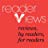 Reader Views5.0 out of 5 starsI could see her growing and maturingAugust 31, 2007Format: PaperbackReviewed by Debra Gaynor for Reader Views (8/07)

Lori met Nick during her college internship at a radio station; she worked closely with Nick, the morning DJ. He was an enigma, a challenge, something to acquire. His demeanor was cold and unemotional. Lori always pushed herself to extreme limits, always wanted to attain the unattainable. After she got it, she usually found she no longer wanted it, feeling that if she could achieve it, then it must not be good enough. His aloofness was what made Nick attractive to her; he was the unattainable. Lori saw Nick as a challenge and she would go to any length to acquire him. Nick has health problems which influence his dark outlook on life.

"Gathering Roses," by Ellen Weisberg, is a story for young adults. She successfully describes the lives of young professionals and the struggle they face in today's world. Women face struggles with self-image and isolation. These are situations young women endure, but keep hidden, preferring not to talk about them. Ms. Weisberg demonstrates how technology, the internet and email have an impact on the daily life of the characters. There are email messages throughout the book from Lori and her friends. They add humor and insight to the storyline. While email may be quick and easy, it has its own set of communication problems, it does not allow you to hear a person's voice or see their face so that you can judge their emotions. This is a very contemporary, coming-of-age story. Lori is coming to accept who she is. I could see her growing and maturing throughout the book. This is a book of relationships; it steps beyond the issue of gender and reaches to the heart of interaction. Ms. Weisberg is a very talented author. I recommend "Gathering Roses" to young adults.

Received book free of charge.One person found this helpfulHelpfulComment Report abuseL. Catley5.0 out of 5 starsExplore a wide range of emotions with a turbulent journey through the human heartJuly 21, 2007Format: PaperbackGathering Roses merges the timeless concepts of love, self-image, the need for security, to belong and feel loved, while also looking for adventure, something that lifts us beyond the mundane. These basic and timeless themes are woven into the recent and perhaps fleeting superficial elements of modern society, comprising shift work, career flexibility, mobility, and the wide cross section of people we inevitably meet along the way. Making full use of modern communication media, the increasing use of emails to maintain and drive relationships is explored effectively to illustrate the deeper feelings of the characters involved by creating opportunities for people to communicate in a time frame that allows rapid responses, but with more time to articulate responses than face to face conversation allow, and with less of the etiquette restraints of social gatherings. The opportunity to fully articulate ones darkest and most intimate feelings are thus allowed to fully expand. I found the emotional confessions astonishingly vivid and empathetic. The author displays an exemplary depth in understanding human feelings. At times the story goes very close to the bone and is therefore a welcome addition to modern literature for readers looking for a sign that they are not alone in this chaotic modern world. I found myself caught up in the development of the relationships, and really wanting to know how on earth the heroine would escape the trap(s) she found herself in. The development and resolution of these problems are managed in a masterfully subtle fashion, in a way that reflects the outcome of so many relationships and segments of our lives.2 people found this helpfulHelpfulComment Report abuseLisaKal5.0 out of 5 starsLOVED this book!1April 4, 2007Format: PaperbackThis book is GREAT! I loved reading the IMs between Lori and Nick and I could just feel her pain and can relate to the push-pull dynamic of their relationship. I also enjoyed Rutherford's dark and bleak emails. I was sad to have finished it so quickly as I felt like I really knew the characters. I highly recommend this book to all!One person found this helpfulHelpfulComment Report abuseSuzanne deB5.0 out of 5 starsA real page turnerApril 7, 2007Format: PaperbackThis is an entrancing book. I usually read for 30 minutes before bed, but found myself unable to stop with Gathering Roses. I read the whole book in two nights. The main character, Lori goes through many conflicting feelings but throughout remains true to herself. The ending is heartwrenching. A must read!!!2 people found this helpfulHelpfulComment Report abuseAmazon Customer5.0 out of 5 starsFive StarsNovember 3, 2017Format: PaperbackVery good read enjoying itOne person found this helpfulHelpfulComment Report abuseShowing 1-4 of 4 reviews(4 star). See all 11 reviewsM. Small4.0 out of 5 starsRead this book if you've ever found yourself in a bad spot that you just couldn't seem to move past.March 15, 2007Format: PaperbackLori Solomon is a mess. Self-loathing, driven to overachieve, unsure of what she wants in life, even the things she achieves are tainted--if she can acquire them, then they must not be worth having. Then Nick walks into her life, bringing an irresistible combination of unattainability and danger. His emotional coldness becomes a challenge; if she can make him love her, then it will make up for all the people who made her early life a misery. This book chronicles Lori's increasingly desperate attempts to win him--but also her growing awareness and acceptance of who she is and what she wants out of life.

This book is edgier than the books I usually read. But it wasn't long before I was hooked: I finished it in one sitting. The characters are well-drawn, the writing is excellent, and the e-mail exchanges between Lori and her friends are hilarious. Lori's emotional growth was slow enough with enough missteps to be believable. I recognized myself in her several times, and found myself nodding at some of her hard-earned wisdom. Read this book if you've ever found yourself in a bad spot that you just couldn't seem to move past.5 people found this helpfulHelpfulComment Report abuseRobert E. Keesey4.0 out of 5 starsDo all roses have thorns?July 30, 2007Format: PaperbackLori Soloman is a college student and she is interning at a local radio station as she searches for her career goal and learns about life.

Ellen Weisberg uses emails and conversations to introduce us to Lori's many friends and lets us see their quirks and needs.

Lori struggles with the overwhelming advice from her friends. She learns about deceit, lies, tricks, and hidden meanings, and she learns about affection, caring, commitment, grief and loss. A sobering story.

Review by Wanda C. KeeseyOne person found this helpfulHelpfulComment Report abuseDebra A. Daigle4.0 out of 5 starsEllen Weisberg's Gathering Roses Rocks!October 12, 2008Format: PaperbackLori Solomon lives in an "e-world," where her day to day existance seems to be driven by technology - the Internet and e-mail, primarily. Yet, there is abundant angst and emotion packed into the pages of "Gathering Roses," a novel that chronicles the life of a young, troubled woman who can't seem to get what she wants or needs, yet at the same time, doesn't seem to know what she wants or needs. In other words, a depiction of what millions of young intelligent, creative, talented and yet completely neurotic women go through as they struggle to find themselves in an often cold and unfeeling world.
Lori is a brilliant New England college co-ed, double majoring in the diverse subjects of science and broadcasting - the former to challenge her intellectual mind, the latter, to stimulate her creative side. She meets Nick Warren at a radio station internship, where he is the morning D.J. Nick is the commensurate "bad boy" and Lori is almost immediately drawn to and attracted to him. Nick awakens something in Lori that she has never before experienced - not even with her current boyfriend, Paul, the "rock" of support in her life. Lori deeply loves Paul, but their physical relationship seems to be, well, less than fulfilling.
And so...a tumultuous involvement begins between Lori and Nick, where Lori's emotions are pulled up and down and all around. Although Nick is emotional unavailable as well as downright dangerous, Lori cannot resist his wicked charms...and she is propelled on a powerful roller-coaster ride for the next few years. But she is not alone in her travels. Author Weisberg has provided her main character with an array of eccentric friends whose various neuroses and idiosyncracies seem to reflect Lori's own. There's Angela Allen, the beautiful and talented, though tremendously self-conscious and insecure young woman who suffers from Borderline Personality Disorder and whose life is one continuous drama. And Lori's lifelong friend - classic underachiever, Rutherford Gimby, who is hopelessly addicted to alcohol and marijuana, yet has an IQ of around 160, and is an astoundingly talented writer with an intensely comical wit. Both Angela and Rutherford use their addictions to sheild against splintered souls. Indeed, Lori has her own "addictions" that don't involve substance abuse or drama, but workaholism and over-achievement. She is obssessed with trying to outdo herself in school and work.
The relationships between all of these characters play out to a large degree via e-mail and instant messaging. Much of the novel is comprised of endless e-mail trains. Yet this does not make the book any less compelling than if it were constructed with face-to-face or telephone communication. Rather, the written words expressed by Lori, Nick, Angela and Rutherford are filled with depth and description that the reader might not be privy to in any other context. People often use written communication to avoid verbal conversation; however, throughout the course of "Gathering Roses" the e-mails actually provide a vehicle through which true, raw feelings, confessions, and unrestrained painful emotions are expressed. As a reader, I was often shaken by the stark, unbridled honesty that that emerged from the characters' e-communications. I found myself wondering how the author could have known what I had been feeling at that stage of my life! I am much older than Lori & friends...but I can remember as though it were yesterday falling for my own share of "bad boys" while rejecting the "nice guys." I can also recall vividly being as much of a drama queen as Angela Allen...and as much of an arrogant, alcohol-addicted know-it-all as Rutherford Gimby.
For her first time out of the gate, Author Ellen Weisberg has hit a home run with her first novel; she has brilliantly brought the age-old themes of love, self-image, career confusion - and interplay of all these things - into the 21st Century in ways that are relatable to anyone who happens to be a member of the human race. Her character development is masterful; I really felt like I'd gotten to know these characters intimately, and was sad when I had to bid them farewell at the end of the novel.
The only ways in which I feel the novel could have been improved was if Weisberg had given poor Paul a bigger part in the saga. The reader doesn't get to know much about him at all, nor Lori's relationship with him and what makes that relationship so unfulfilling for Lori. I also wish there could have been a few more scenes with personal interactions between all the characters. I would like to have known more about their "physical" beings - their unique mannerisms, quirks, facial expressions, etc. Weisberg has managed to pack a lot of information into her characters' e-mail exchanges...but many things really do get "lost in translation."
Overall, I give "Gathering Roses" an A- and would highly recommend it for any and all young women on the brink of flying the coop of college for the "real world." In fact, I think a lot of young men would enjoy the book too! I hope Weisberg is planning a sequel - perhaps with Angela and Rutherford as the main characters? Just a thought...lol!One person found this helpfulHelpfulComment Report abuseKewpie4.0 out of 5 starsVery currentSeptember 21, 2008Format: PaperbackI loved Gathering Roses because it is very current. With e-mailing and texting, more and more people are having dysfunctional relationships. It is easier to 'cross the line' when using a computer screen to communicate instead of looking real people in the face. Gathering Roses was also very raw and I could feel the protagonist's pain. The story was completely different than anything else I have ever read, and it is nice to have something new instead of a canned formula.One person found this helpfulHelpfulComment Report abuseEditorial ReviewsReviewReview:                  
Gathering Roses by Ellen Weisberg From the press release:

The Finding of One Lost Soul

In author Ellen Weisberg's new book Gathering Roses, Lori Solomon is a little bit of every woman who has ever lived. Driven, neurotic, intelligent, insecure, talented...tainted. For Lori, while college itself is proving to be relatively easy if not boring, she is having a harder time salvaging her soul from the emotional ravages of high school. A co-ed successfully majoring in science, in a relationship with a good man that loves her, and supported by two friends that understand her to the core, on the surface, Lori has it all. Still, no matter how she tries, she can't shake the loneliness and feelings of unworthiness that were years in the making. A summer internship at a local radio station and the appearance of the rebellious, aloof, sexually charged and emotionally challenged Nick in her life suddenly has Lori questioning all that defines her.
Drawn to friendships with cynical, substance-abusing Rutherford Gimby and neurotic, melodramatic Angela Allen, whose faults and vices mirror Lori's own shortcomings, together, the three of them share a need and dependency on something outside of themselves, something unattainable. For Lori and Angela, low self-esteem and a poor self-image attract each to challenging and walled-off souls like Nick and Rutherford. For the men, sex, alcohol, and drugs color their past and present, keeping the barriers surrounding them solid andimpervious to real emotional attachment. Yet each of them struggles with a deep-seeded need to fill the soul with a meaning that contradicts the somewhat dehumanizing influences that a fast-paced, over-privileged modern society has had on them.
Despite knowledge of a precarious health condition that Nick is afflicted with,his push-pull, emotionally nonchalant way of dealing with her is emotionally traumatic and impossible for Lori to understand. Her own demons blind her to the recognition that Nick's fear of his own mortality fuels his choices as she internalizes his behavior as a kind of subtle rejection.
It is through her tumultuous relationships with Rutherford and Angela and through her increasingly desperate attempts to win Nick, that Lori slowly achieves a growing awareness and acceptance of who she is and what she wants out of life. Her hard-earned wisdom brings with it an acknowledgement that whether they have come for a reason or simply for a season, every relationship is life altering. Knowing Nick has allowed Lori to look at her life differently. Knowing Nick has allowed her to look at life itself differently.
Available through: Chipmunkapublishing, Amazon.com, and Everywhere Fine Books are Sold

My review:
Great book, well written and very insightful. Full of interesting characters and clever dialogue. The author is well on her way to mega stardom after only her first book. Highly recommended.

Published 2007
352 pages
Posted by Vought at 3:44 PM (for Dragons of the Pyramid Reviews)

Review:                  
Gathering Roses    by Ellen Weisberg
Chipmunkapublishing, 2007 (2007)
Paperback
    Reviewed by Joan Burton (for BookLoons)
Lori Solomon is confused. Her adoring, stable, boyfriend Paul dotes on her, but she feels empty inside. She wants the stability of the relationship but would also like some excitement. Lori attends college. She is talented and driven but also very insecure, always questioning her self worth. She takes on a summer job at a local radio station and is immediately attracted to one of the DJ's. Nick is aloof, rebellious, and constantly fighting his mood swings. There is sexual attraction between Lori and Nick from the start and she soon breaks up with Paul.

So begins an on again off again relationship. For weeks Nick e-mails Lori, calls her and sets up dates. She finds herself smothered by his attention. Then, out of the blue, she hears nothing. He backs off completely and talks of dating other women. This crushes Lori and fuels her inadequacies, and she pursues him in earnest. Lori's two best friends have their own problems. Angela is overweight and constantly searching for a lasting, meaningful relationship. She is very cynical, and gives advice freely to Lori. Rutherford has a drug problem, always moving from one girl to the next, and involving Lori in his endeavors.

The story unfolds in e-mails, instant messages and phone calls between the friends and lovers. Each character has an addiction. For Lori it is her relationship with Nick. No matter how badly he treats her, she hangs in there hoping for a crumb of approval. Nick is addicted to drugs, drinking, and pleasing women. Angela is addicted to food and suffers from low self esteem. Rutherford is also on drugs, and has commitment issues. As we read their mail we come to understand the characters, their flaws, and what has brought them together. You will be turning the pages until the very end, as you are taken on their journey of self discovery.

Review:                  
Gathering Roses: Ellen Weisberg "Gathering Roses" is a new novel by fellow New Englander Ellen Weisberg, and is the story of co-edLori who still carries the scars of adolescense and continually makes the bad decision concerning men- well one man in particular, Nick Warren. The two meet while Lori starts up at intern ata local radio station. He's completely not her type, but she finds herselfdrawn to him anyway.

Lori's self-esteem, or lack thereof, make her the perfect candidate for the success of Nick's advances. He's crass and clearly interested in only a physical relationship. Despite instinctively knowing that, she things she can change him. Even though Lori knows Nick will not change, she finds herself seeking him out and encouraging their physical relationship. As a reader, you find yourself not only identifying with Lori (what woman hasn't been attracted tothat "bad boy" at least once), but wanting to smack her upside the head at the same time. Her moods spiral around depression as she continually doesn't get what she needs from Nick, and in truth, she's not even really sure what it is that she wants, as she's broken up with a perfectly nice guy to be with Nick.

But when Lori discovers a secret about Nick, she realizes why he acts the way that he does and that he's giving her all that he's capable of giving. Lori cotinues their on and off again relationship, but slowly discovers more about herself and realizes that she's worth more. Their relationship continues mostly on her terms until it can't continue any longer.

Some of Lori's growth comes through her interactions with her friends-Rutherford, whom she primarily e-mails with, and Angela, who is even more messed up than Lori, and a hard character to read- because of her own emotional issues, she frequently reads into Lori's statements the wrong way and overreacts often. She borders on being a toxic friend, but the two eventually are able to work through their problems. Rutherford, one of Lori's male life-longfriends, helps her to realize how Nick will never change and often explains the inner workings of the male mind.

"Gathering Roses" has been described as a young adult novel, but as If eel that terms applies more to books for ages 11-16, I don't think it's appropriate for those ages. There isn't much more than some swearing and innuendos, but the subject matter would hold more for adults than teens. It's a pretty good book with relatable, if not frustrating characters. The back and forth of "I know I should dump him, but I can't bring myself to" at times made me crazy- it was like reliving certain moments from my own life with friends. I wanted to shout "AHHHH- just do it!" I think most female readers will identify with Lori and Angela as they could really be any one of us and Weisberg has done a great job with that.

Proceeds from the book are to go to the American Heart Association in honor of the friend Weisberg lost.

Posted by AKA Delaney (for Great Reads Grows Up)
 

Reviews:     
  Letter from reader:The work is a time capsule in the blip of a moment in tech history! AOL and Yahoo domains are pure nostalgia... As for the characters, it's not often that I come across a protagonist who is of the same archetype as I. I found myself relating to many of the qualities that comprised the essential Lori, and as an iteration of Lori, I've also had my version of a Nick in my life, as well...so yeah...I could totally relate to her indefinable restlessness and yearning for that nebulous SOMETHING, and also being hopelessly drawn to that magnetic quality in someone, the memory of which will be well-preserved in my cells, for a lifetime. 

Coming-of-age stories are my favorite genre, for books or movies--anything that involves makeovers or transformation of any kind--so thanks for writing a work that lets people know that they're not suffering alone. -Reader (California)           
Our NewBook Review
I found the book Gathering Roses by Ellen Weisberg to be an eye-opener. This book is written in such a way that the reader must have a good command of the English language and Internet phrases to be able to understand what the writer is trying to convey. In many parts of the book, the author has written above the ability of most people to understand what she is trying to convey. If you are the type of person who does not like to read "adult oriented" stories than this book is not for you. This book does deal with the topic of self-esteem and conveys to the reader that you should accept yourself for who you are and not for what others say or perceive about you.
Tom Ward

KIRKUS REVIEWRelationships play out via e-mail in this novel about a student and her escapades with a former addict.
At a radio station, intern Lori meets former addict Nick, who shocks her with talk of his drug-addled, Grateful Dead-following past. As he teaches her about radio equipment he also aggressively propositions her, sending her erotic e-mails and seducing her on the job. She's unable to resist, even when her buddy Rutherford says Nick's no good. Lori tries to tear herself away, but Nick mercilessly toys with her, and she becomes emotionally drained. Eventually she invents an online alter ego named Desiree Jones. Though the book could have delved into online role-playing and furthered the plot in an exciting way, it unfortunately plateaus, and Lori does not turn the tables on Nick. Instead she's continuously upset at him and self-critical. This pivotal relationship lacks momentum, which would further the narrative and provide provocative drama. Transcribed e-mails are interspersed throughout, and while it's interesting to see how cyber-life informs and changes the characters' real lives, often the electronic interludes act as a substitute for a well-formed plot. In fact, much about the characters is revealed via this device: Rutherford loves the occult and can't find a girlfriend, so Lori sets him up with Angela, who has confidence issues, and monitors their exchanges closely through e-mail, which is a fascinating take on the immediacy of cyber-friendship.
A melodramatic tale of seduction, with little narrative tension.

Feedback for Gathering Roses:
Anyway, here's where I landed. First, let me say that I
found the novel wryly amusing, truthful, and
contemporary; the characters were authentic, quirky,
and appealing... The hook in your novel is the use of emails
and instant messaging as a central form of
communication among the four principal characters. In
other words, the novel alludes to the sad (to me) reality
that many people today find it easier to say things via
electronic media than to express the same thoughts
and desires in person. -Playwrite (New York)

Thank you so much for your book. I read it this past
week, and found it to be entertaining yet insightful. You
certainly know the inner lives of the people you write
about, and I think the book will strike a resonant chord
with young adults.
-Professor, Graduate School in Psychology (California)

Thank so much for the book Gathering Roses, it is a
great addition to our library.
-librarian (Utah)

I adored "Gathering Roses" and would love to add "All
Across Canada"to our children's collection! Thank you
very much for the offer. As a small library, we have a
very limited budget, and gifts like this brighten my heart
and give the library just that much more interest. -
librarian (Illinois)

The earlier book "Gathering Roses", which you
donated, has been very well received. Our patrons are
reading it and enjoying it. Thank you very much.
-librarian (Virginia)

Yes, I am definitely interested in getting a copy of your
book! We have a copy of "Gathering Roses", and the
kids are reading it. I think this new book will be a "hit"
also. -librarian (Arizona)

Your book "Gathering Roses" is making the rounds in
the adult section of the library right now since the adult
librarian liked it and wanted to let the adults get a look
at it. -librarian (Massachusetts)

"Gathering roses" has been taken out by some of the
teenagers which is great - it is an area that has been
neglected in the past and I have been working on
developing a selection of fiction which is popular and
getting in more teenagers who will read! -librarian
(Wisconsin)

Your teen book is being read by some of the more
mature teenagers which is nice. They seem to do best
by being left on their own to discover the books on the
shelves which is great - they ignore all displays! -
librarian (Wisconsin)

Your earlier donation, Gathering Roses, is getting a lot
of attention on our new book shelf. -librarian
(Pennsylvania)

Thank you very much for donating your book
"Gathering Roses." It will be added to our Young Adult
section this week. It was a very good book and I
already have two people on hold for it. -librarian
(Illinois)

Your book "Gathering Roses", gathers no dust on our
shelves. Thank you again for your donation. -librarian
(Wyoming)

Congratulations for writing and publishing such a well
received book. Your main character Lori is a person I'm
sure many of our students will be able to identify
with/relate to. (Have I dangled my participles?) I like
how you've started your chapters and how you've used
the email format--first/second nature to young people
today. I appreciate your willingness to share your book
with us by your donation. Thank you so much. -college
librarian (California)

The donation of your book was a wonderful contribution
to the library and we would gladly welcome your second
book. -librarian (Wisconsin)

Thank you for your previous donation, "Gathering
Roses." Our patrons are enjoying reading your book.-
librarian (Arkansas)

Your "Gathering Roses" book has been processed and
out to the public for 2 months and is circulating well. -
librarian (Wisconsin)

- I actually have a teen reading your YA novel as we
speak!! Thanks so much! -librarian (Iowa)

Thank you again for donating "Gathering Roses," it is a
lovely book and we like it very much. -librarian
(Wisconsin)Read less